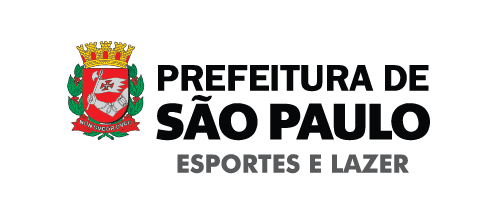 Processo Eletrônico nº 6019.2018/0003595-0                                                                 08.01.2019Objeto: Sistema de Registro de Preços para materiais esportivos diversos, para atender as Politicas Publicas e Programas da Secretaria Municipal de Esportes e LazerTermo de referência do Comunicado 001/SEME-CAF-DS/2019.Prazo limite para devolução da planilha: 5 dias úteis após a publicação no DOC.Secretaria:Unidade requisitante:Responsável pela informação:Telefone:LOTE 1 – BOLAS CAMPO, SOCIETY E BEACH SOCCEERLOTE 1 – BOLAS CAMPO, SOCIETY E BEACH SOCCEERLOTE 1 – BOLAS CAMPO, SOCIETY E BEACH SOCCEERLOTE 1 – BOLAS CAMPO, SOCIETY E BEACH SOCCEERITEMDESCRITIVOUNIDQTDE1Bola Oficial de Futebol de Campo, com 32 gomos, construção, costurada a mão com aplicação de adesivo ativado em alta temperatura,  confeccionada em microfibra, forro triaxial, diâmetro 68 – 70 cm, peso 410 a 450 g, Câmara de ar  com balanceamento composto por 6 discos posicionados simetricamente, construída a base de borracha butílica e estrutura de anéis. Miolo com sistema de bico que envolve a agulha, removível e lubrificado, produto produzido no Brasil. A marca tem que ser aprovada pela FIFA.UNID(____)2Bola Oficial de Futebol de Campo, com 11 gomos termosoldada, com dupla camada de colagem, confeccionado em PU Pró. Com camada interna de amortecimento de 4,5mm de espessura, diâmetro 68,5 – 69,5 cm, peso 420 a 445 g, Câmara com sistema  de balanceamento, composto por 6 discos posicionados simetricamente, proporcionando equilíbrio total para a bola, construída a base de borracha butílica e estrutura de anéis. Miolo com sistema de bico que envolve a agulha, removível e lubrificado, produto produzido no Brasil. A bola tem que ter selo de aprovação FIFA Approved, ou CBF (Confederação Brasileira de Futebol) a ser utilizada na série A ou B.UNID(____)3Bola de Futebol de Campo Oficial, confeccionada em PU, como gomos termos soldados, dupla laminação, contendo em seu interior câmara em butil, com 68 a 70 cm de circunferência, pesando entre 410 e 450 gramas, miolo de silicone removível e lubrificado, aferida, oficializada pela confederação brasileira ou no mínimo, por 03 (três) federações da modalidade ou pela FIFA- Approved (entenda-se oficializada aquela utilizada nos campeonatos oficiais no corrente ano)UNID(____)4Bola de Futebol de Campo, confeccionada em PVC, com 68 cm a 70 cm de circunferência, pesando entre 410 e 450 gramas, contendo em seu interior câmara em butil, costurada miolo removível e lubrificado, aferida.UNID(____)5Bola de Futebol de Campo Oficial, confeccionada em PU, como gomos termos soldados, dupla laminação, contendo em seu interior câmara em butil, com 64 a 66 cm de circunferência, pesando entre 360 e 390 gramas, miolo de silicone removível e lubrificado, aferida, oficializada pela confederação brasileira ou no mínimo, por 03 (três) federações da modalidade ou pela FIFA- Approved (entenda-se oficializada aquela utilizada nos campeonatos oficiais no corrente ano)UNID(____)6Bola de Futebol de Campo, confeccionada em PVC, com 64 cm a 66 cm de circunferência, pesando entre 360 e 390 gramas, contendo em seu interior câmara em butil, costurada miolo removível e lubrificado, aferida.UNID(____)7Bola Oficial de Futebol de Campo, tamanho infantil, com 32 gomos, construção costurada, a mão com aplicação de adesivo ativado em alta temperatura,  confeccionada em microfibra, forro triaxial, diâmetro 63,5 – 66 cm, peso 350 a 390 g, Câmara com sistema  de balanceamento, composto por 6 discos posicionados simetricamente, proporcionando equilíbrio total para a bola. Construída a base de borracha butílica e estrutura de anéis, que a deixam muito mais esférica, miolo com sistema de bico que envolve a agulha, removível e lubrificado, produto produzido no Brasil. A marca tem que ser aprovada pela FIFA.UNID(____)8Bola Oficial de Futebol de Campo, personalizada conforme desenho ilustrativo, com 12 gomos termosoldados, sistema de dupla colagem, confeccionado em PU, laminado com estrutura de amortecimento variando de 2 a 3.8mm de espessura, diâmetro 68 – 70 cm, peso 410 a 450 g, Câmara  com sistema  de balanceamento, composto por 6 discos posicionados simetricamente, proporcionando equilíbrio total para a bola, construída a base de borracha butílica e estrutura de anéis. Miolo com sistema de bico que envolve a agulha, removível e lubrificado, produto produzido no Brasil.UNID(____)9Bola Oficial de Futebol de Campo no.4, personalizada conforme desenho ilustrativo, tamanho infantil, com 32 gomos fabricada com sistema termo fusão confeccionado em laminado de PVC, sistema de dupla colagem,  estrutura de amortecimento variando de 2 a 3.8mm de espessura, diâmetro 63,5 – 66 cm, peso 350 a 390 g, Câmara com sistema  de balanceamento, composto por 6 discos posicionados simetricamente, proporcionando equilíbrio total para a bola, construída a base de borracha butílica e estrutura de anéis. Miolo com sistema de bico que envolve a agulha, removível e lubrificado, produto produzido no Brasil.UNID(____)10Bola Futebol de 7 Oficial CP ISRA, costurada a mão com 2 guizos. O som é resultante de guizos em formato de discos posicionado entre a câmara de ar e o forro. Fabricada em microfibra, com circunferência entre 67 e 69cm, peso entre 540 e 560g.UNID(____)11Bola Oficial de Beach Soccer , termosoldada, 8 gomos, camada interna de amortecimento de 4,5mm de espessura, dupla colagem, confeccionado em PU Pró, forro termofixo,  diâmetro 68 – 70 cm, peso 410 a 440 g, Câmara com sistema  de balanceamento, composto por 6 discos posicionados simetricamente, proporcionando equilíbrio total para a bola. Construída a base de borracha butílica e estrutura de anéis, miolo com sistema de bico que envolve a agulha, removível e lubrificado, produto produzido no Brasil.UNID(____)12Bola oficial de futebol Society, com 11 gomos termosoldada, confeccionado em PU Pró. Com tecnologia de quique para campo de grama sintética,  dupla colagem, forro termofixo, camada interna de amortecimento de 4,5mm de espessura, diâmetro 66 – 69 cm, peso 425 a 450 g, Câmara  com sistema  de balanceamento, composto por 6 discos posicionados simetricamente, proporcionando equilíbrio total para a bola. Construída a base de borracha butílica e estrutura de anéis, miolo com sistema de bico que envolve a agulha, removível e lubrificado, produto produzido no Brasil.UNID(____)LOTE 2 – BOLAS FUTSALLOTE 2 – BOLAS FUTSALLOTE 2 – BOLAS FUTSALLOTE 2 – BOLAS FUTSALITEMDESCRITIVOUNIDQTDE1Bola Oficial de Futsal, com 11 gomos termosoldada, dupla colagem, confeccionado em PU Pró. Com camada interna de amortecimento de 4,5mm de espessura, sistema de forro termofixo, diâmetro 62,5 – 63,5 cm, peso 410 a 430 g, Câmara  com sistema  de balanceamento, composto por 6 discos posicionados simetricamente, proporcionando equilíbrio total para a bola. Construída a base de borracha butílica e estrutura de anéis, miolo com sistema de bico que envolve a agulha, removível e lubrificado, produto produzido no Brasil. A bola tem que ter o selo de aprovação FIFA e CBFS.UNID(____)2Bola de Futsal Oficial Masculina, confeccionada em PU, com gomos termo soldados, dupla laminação, contendo em seu interior câmara em butil, com 61 cm a 64 cm de circunferência, pesando entre 410 e 440 gramas, miolo de silicone removível e lubrificado, aferida, oficializada pela Confederação Brasileira de Futsal ou pela Federação Paulista de Futsal ou, no mínimo, por 03 (três) Federações da modalidade (entenda-se por oficializada aquela utilizada nos campeonatos oficiais no corrente ano)       UNID(____)3Bola de Futsal Mirim , confeccionada em PVC, com 50 cm a 53 cm de circunferência pesando entre 250 e 280 gramas, contendo em seu interior câmara butil, matrizada, miolo removível e lubrificado, aferida.  UNID(____)4Bola de Futsal Mirim, confeccionada em PU, com gomos termo soldados, dupla laminação, contendo em seu interior câmara em butil, com 50 cm a 55 cm de circunferência, pesando entre 300 e 350 gramas, miolo de silicone removível e lubrificado, aferida, oficializada pela confederação brasileira ou no mínimo, por 03 (três) federações da modalidade (entenda-se oficializada aquela utilizada nos campeonatos oficiais no corrente ano)UNID(____)5Bola Oficial de Futsal, tamanho infantil, com 8 gomos termosoldada, dupla colagem confeccionado em PU. Com camada interna de amortecimento de 4,5mm de espessura,  sistema de forro termofixo, diâmetro 55 – 59 cm, peso 350 a 380 g, Câmara com sistema  de balanceamento, composto por 6 discos posicionados simetricamente, proporcionando equilíbrio total para a bola. Construída a base de borracha butílica e estrutura de anéis, miolo com sistema de bico que envolve a agulha, removível e lubrificado, produto produzido no Brasil. A marca tem que ser aprovada pela FIFA e CBFS e tem que ter a aprovação de no mínimo 1 federação estadual.UNID(____)6Bola Oficial de Futsal com guizos interno presos, costurado a mão, com 32 gomos, confeccionada com PU, diâmetro 60 – 62 cm, peso 510 a 540 g, Câmara com sistema  de balanceamento, composto por 6 discos posicionados simetricamente, proporcionando equilíbrio total para a bola. Construída a base de borracha butílica e estrutura de anéis, miolo com sistema de bico que envolve a agulha, removível e lubrificado, produto produzido no Brasil. Produto especifico para deficientes visuais.UNID(____)7Bola Oficial de Futsal, personalizada conforme desenho ilustrativo, com 12 gomos termosoldados, sistema de dupla colagem, confeccionado em PU, laminado com estrutura de amortecimento variando de 2 a 3.8mm de espessura, diâmetro 62 – 64 cm, peso 400 a 440 g, Câmara com sistema  de balanceamento, composto por 6 discos posicionados simetricamente, proporcionando equilíbrio total para a bola, construída a base de borracha butílica e estrutura de anéis. Miolo com sistema de bico que envolve a agulha, removível e lubrificado, produto produzido no Brasil.UNID(____)8Bola de Futsal Feminino Adulto/Infantil, confeccionada em PU, com gomos termo soldados, dupla laminação, contendo em seu interior câmara em butil, com 55 cm a 59 cm de circunferência, pesando entre 350 gramas e 380 gramas, miolo de silicone removível e lubrificado, aferida, oficializada pela confederação Paulista de futsal ou pela Confederação Brasileira de Futsal no mínimo, por 03 (três) federações da modalidade (entenda-se oficializada aquela utilizada nos campeonatos oficiais no corrente ano)UNID(____)9Bola de Futsal Infantil, confeccionada em PVC, com 50 cm a 55 cm de circunferência, pesando entre 300 e 350 gramas, contendo em seu interior câmara butil, matrizada, miolo removível e lubrificado.UNID(____)10Bola de Futsal Masculina confeccionada em PVC, com 61 cm a 64 cm de circunferência, pesando entre 410 e 440 gramas, contendo em seu interior câmara butil, matrizada, miolo removível e lubrificado.UNID(____)11Bola Oficial de Futsal, personalizada conforme desenho ilustrativo, com 12 gomos termosoldados, sistema de dupla colagem, confeccionado em PU, laminado com estrutura de amortecimento variando de 2 a 3.8mm de espessura, diâmetro 55 – 59 cm, peso 350 a 380 g, Câmara  com sistema  de balanceamento, composto por 6 discos posicionados simetricamente, proporcionando equilíbrio total para a bola, construída a base de borracha butílica e estrutura de anéis. Miolo com sistema de bico que envolve a agulha, removível e lubrificado, produto produzido no Brasil.UNID(____)12Bola Futebol de 5 Oficial certificada pela IBSA (International Blind Sport Federation) costurada a mão com 6 guizos. O som é resultante de guizos em formato de discos posicionado entre a câmara de ar e o forro. Fabricada em microfibra, com circunferência entre 60 e 62cm, peso entre 510 e 540g.UNID(____)LOTE 3 – BOLAS VOLEIBOL E FUTVOLEI LOTE 3 – BOLAS VOLEIBOL E FUTVOLEI LOTE 3 – BOLAS VOLEIBOL E FUTVOLEI LOTE 3 – BOLAS VOLEIBOL E FUTVOLEI ITEMDESCRITIVOUNIDQTDE1Bola Oficial de Vôlei, matrizada, com 16 gomos, confeccionada em microfibra, diâmetro 65 – 67 cm, peso 260 a 280 g, Câmara  com sistema  de balanceamento, composto por 6 discos posicionados simetricamente, proporcionando equilíbrio total para a bola, construída a base de borracha butílica e estrutura de anéis, miolo com sistema de bico que envolve a agulha, removível e lubrificado, produto produzido no Brasil. A bola tem que ser aprovada pela FIVB (Federação Internacional de Voleibol) ou CBV (Confederação Brasileira de Vôlei) e ter a aprovação de no mínimo 1 federação estadual.UNID(____)2Bola de Voleibol Oficial, confeccionada em PU e microfibra, matrizada, dupla laminação, contendo em seu interior câmara em butil, com 65 cm a 67 cm de circunferência, pesando entre 260 e 280 gramas, com miolo de silicone removível e lubrificado, aferida e oficializada pela Confederação Brasileira de Voleibol ou pela Federação Paulista de Voleibol no mínimo, por 03 (três) Federações da modalidade (entenda-se oficializada aquela utilizada nos campeonatos oficiais no corrente ano) UNID(____)3Bola Oficial de Vôlei, tamanho infantil, matrizada, com 18 gomos, confeccionada em PU, forro termofixo, diâmetro 60 – 63 cm, peso 240 a 270 g, Câmara  com sistema  de balanceamento, composto por 6 discos posicionados simetricamente, proporcionando equilíbrio total para a bola, construída a base de borracha butílica e estrutura de anéis, miolo com sistema de bico que envolve a agulha, removível e lubrificado, produto produzido no Brasil. A marca  tem que ser aprovada pela FIVB (Federação Internacional de Voleibol) ou CBV(Confederação Brasileira de Vôlei).UNID(____)4Bola de Voleibol Adulto, confeccionada em PVC, matrizada contendo em seu interior câmara em butil, com 65 a 67cm de circunferência, pesando entre 260 e 280 gramas com miolo de silicone removível lubrificado  UNID(____)5Bola Oficial de Vôlei, personalizada conforme desenho ilustrativo, com 18 gomos, termo fusão, confeccionada em PVC, dupla colagem, peso 260-280g, diâmetro 66-68cm,  câmara com sistema  de balanceamento, composto por 6 discos posicionados simetricamente, proporcionando equilíbrio total para a bola, construída a base de borracha butílica e estrutura de anéis. Miolo com sistema de bico que envolve a agulha, removível e lubrificado, produto produzido no Brasil.UNID(____)6Bola Oficial de Vôlei Mirim, personalizada conforme desenho ilustrativo, com 18 gomos, termo fusão, confeccionada em PVC, dupla colagem, peso 240-270g, diâmetro 60-63cm,  câmara com sistema  de balanceamento, composto por 6 discos posicionados simetricamente, proporcionando equilíbrio total para a bola, construída a base de borracha butílica e estrutura de anéis. Miolo com sistema de bico que envolve a agulha, removível e lubrificado, produto produzido no Brasil.UNID(____)7Bola Oficial de Vôlei de Praia, termo fusão, com 12 gomos, sistema de forro termofixo, dupla colagem,  confeccionada em PU Pró, camada interna de amortecimento de 4,5mm de espessura,  diâmetro 66 – 68 cm, peso 260 a 280 g, Câmara com sistema  de balanceamento, composto por 6 discos posicionados simetricamente, proporcionando equilíbrio total para a bola. Construída a base de borracha butílica e estrutura de anéis, miolo com sistema de bico que envolve a agulha, removível e lubrificado, produto produzido no Brasil.UNID(____)8Bolas de Voleibol, categoria adulto para competição oficial de jogo,  confeccionada em micro-fibercover, matrizada,  painel 8, superfície em relevo e covinhas, com câmara de butil, com miolo removível, com  65 - 67 cm de circunferência, pesando  260 - 280 gramas,  aprovada pela Federação Internacional de Voleibol (FIVB),  e oficializada pela Confederação Brasileira de Voleibol CBV, a mesma deverá vir com logo monocromático da FIVB.UNID(____)9Bola de Futevôlei, termo fusão, 32 gomos, confeccionado em PVC, camada interna de amortecimento de 2 a 3.8mm, dupla colagem, diâmetro 68,5– 69,5 cm, peso 450 a 470 g, Câmara  com sistema  de balanceamento, composto por 6 discos posicionados simetricamente, proporcionando equilíbrio total para a bola. Construída a base de borracha butílica e estrutura de anéis, miolo com sistema de bico que envolve a agulha, removível e lubrificado, produto produzido no Brasil. Aprovada no minimo por 1 federação estadual.UNID(____)  LOTE 4 – BOLAS BASQUETE E GOALBALL  LOTE 4 – BOLAS BASQUETE E GOALBALL  LOTE 4 – BOLAS BASQUETE E GOALBALL  LOTE 4 – BOLAS BASQUETE E GOALBALLITEMDESCRITIVOUNIDQTDE1Bola Oficial de Basquete, tamanho masculino, matrizada, confeccionada em microfibra e acabamento antideslisante, forro termofixo, diâmetro 74,9 – 78 cm, peso 567 a 650 g, Câmara com sistema  de balanceamento, composto por 6 discos posicionados simetricamente, proporcionando equilíbrio total para a bola. Construída a base de borracha butílica e estrutura de anéis, miolo com sistema de bico que envolve a agulha, removível e lubrificado, produto produzido no Brasil. A bola tem que ser aprovada pela FIBA (Federação Internacional de Basquetebol) ou CBB (Confederação  Brasileira de Basquete).UNID(____)2Bola Oficial de Basquete, tamanho feminino, matrizada, confeccionada em microfibra e acabamento antideslisante, forro termofixo, diâmetro 72,4 – 73,7 cm, peso 510 a 567 g, Câmara  com sistema  de balanceamento, composto por 6 discos posicionados simetricamente, proporcionando equilíbrio total para a bola. Construída a base de borracha butílica e estrutura de anéis, miolo com sistema de bico que envolve a agulha, removível e lubrificado, produto produzido no Brasil. A bola tem que ser aprovada pela FIBA (Federação Internacional de Basquetebol) ou CBB (Confederação  Brasileira de Basquete).UNID(____)3Bola de Basquete Oficial Feminino, confeccionada em PU e microfibra, matrizada, dupla laminação, contendo em seu interior câmara em butil, com 72 cm a 74 cm de circunferência, pesando entre 510 e 565 gramas, miolo de silicone removível e lubrificado, aferida e oficializada pela Confederação Brasileira de Basquetebol no mínimo, por 03 (três) Federações da Modalidade (entenda-se por oficializada aquela que utilizada nos campeonatos oficiais corrente ano)UNID(____)4Bola Oficial de Basquete, tamanho mirim, matrizada, confeccionada em microfibra e acabamento antideslisante, forro termofixo, diâmetro 69 – 71 cm, peso 470 a 500 g, Câmara  com sistema  de balanceamento, composto por 6 discos posicionados simetricamente, proporcionando equilíbrio total para a bola. Construída a base de borracha butílica e estrutura de anéis, miolo com sistema de bico que envolve a agulha, removível e lubrificado, produto produzido no Brasil. A bola tem que ser aprovada pela FIBA (Federação Internacional de Basquetebol) ou CBB (Confederação  Brasileira de Basquete).UNID(____)5Bola Oficial de Basquete, tamanho masculino, matrizada, confeccionada em borracha, forro termofixo, diâmetro 75 – 78 cm, peso 600 a 650 g, Câmara  com sistema  de balanceamento, composto por 6 discos posicionados simetricamente, proporcionando equilíbrio total para a bola. Construída a base de borracha butílica e estrutura de anéis, miolo com sistema de bico que envolve a agulha, removível e lubrificado. A marca deve ser aprovada pela FIBA (Federação Internacional de Basquetebol) ou CBB (Confederação  Brasileira de Basquete). Fabricação nacionalUNID(____)6Bola Oficial de Basquete, tamanho mirim, matrizada, confeccionada em borracha, forro termofixo, diâmetro 72 – 74 cm, peso 450 a 500 g, Câmara  com sistema  de balanceamento, composto por 6 discos posicionados simetricamente, proporcionando equilíbrio total para a bola. Construída a base de borracha butílica e estrutura de anéis, que a deixam muito mais esférica, miolo com sistema de bico que envolve a agulha, removível e lubrificado. A marca deve ser aprovada pela FIBA (Federação Internacional de Basquetebol) ou CBB (Confederação  Brasileira de Basquete) fabricação nacional.UNID(____)7Bola Oficial de Basquete, tamanho baby, matrizada, confeccionada em borracha, forro termofixo, diâmetro 56 – 59 cm, peso 300 a 325 g, Câmara  com sistema  de balanceamento, composto por 6 discos posicionados simetricamente, proporcionando equilíbrio total para a bola. Construída a base de borracha butílica e estrutura de anéis, que a deixam muito mais esférica, miolo com sistema de bico que envolve a agulha, removível e lubrificado. A marca deve ser aprovada pela FIBA (Federação Internacional de Basquetebol) ou CBB (Confederação  Brasileira de Basquete) fabricação nacional.UNID(____)8Bola de Goalball Oficial Alemã com guizos. Confeccionada em borracha moldada com 77 cm de circunferência e peso de 1,25Kg.Oficial aprovada pelo Comitê Paralímpico e IBSA (International Blind Sport Federarion).UNID(____)LOTE 5 – BOLAS HAND E AFINSLOTE 5 – BOLAS HAND E AFINSLOTE 5 – BOLAS HAND E AFINSLOTE 5 – BOLAS HAND E AFINSITEMDESCRITIVOUNIDQTDE1Bola Oficial de Handebol, tamanho masculino, costurada a mão, com 32 gomos, confeccionada em PU Pró, forro triaxial,  camada interna com sistema de amortecimento variando de 2 a 3.8mm,  diâmetro 58 – 60 cm, peso 425 a 475 g, Câmara  com sistema  de balanceamento, composto por 6 discos posicionados simetricamente, proporcionando equilíbrio total para a bola. Construída a base de borracha butílica e estrutura de anéis, miolo com sistema de bico que envolve a agulha, removível e lubrificado, produto produzido no Brasil. A bola tem que ser aprovada pela CBHB (Confederação Brasileira de Handebol) ou IHF (Federação Internacional de Handebol) e no mínimo 1 federação estadual.UNID(____)2Bola Oficial de Handebol, tamanho feminino, costurada a mão, com 32 gomos, confeccionada em PU Pró, forro triaxial,  camada interna com sistema de amortecimento variando de 2 a 3.8mm,  diâmetro 54 – 56 cm, peso 325 a 375 g, Câmara  com sistema  de balanceamento, composto por 6 discos posicionados simetricamente, proporcionando equilíbrio total para a bola. Construída a base de borracha butílica e estrutura de anéis, miolo com sistema de bico que envolve a agulha, removível e lubrificado, produto produzido no Brasil. A bola tem que ser aprovada pela CBHB (Confederação Brasileira de Handebol) ou IHF (Federação Internacional de Handebol) e no mínimo 1 federação estadual.UNID(____)3Bola Oficial de Handebol, tamanho mirim, costurada a mão, com 32 gomos, confeccionada em PU Pró, forro triaxial,  camada interna com sistema de amortecimento variando de 2 a 3.8mm,  diâmetro 50 – 52 cm, peso 290 a 330 g, Câmara  com sistema  de balanceamento, composto por 6 discos posicionados simetricamente, proporcionando equilíbrio total para a bola. Construída a base de borracha butílica e estrutura de anéis, miolo com sistema de bico que envolve a agulha, removível e lubrificado, produto produzido no Brasil. A bola tem que ser aprovada pela CBHB (Confederação Brasileira de Handebol) ou IHF (Federação Internacional de Handebol) e no mínimo 1 federação estadual.UNID(____)4Bola de Handebol Infantil Masculino/Feminino e Juvenil Feminino, confeccionada em PU e microfibra, costurada, dupla laminação, alta aderência nas mãos, contendo em seu interior câmara em butil, com 49 cm a 51 cm de circunferência, pesando entre 230 e 270 gramas, miolo de silicone removível e lubrificado, aferida e oficializada pela Confederação Brasileira de  Handebol ou pela Federação Paulista de Handebol ou no mínimo, por 03 (três) Federações da modalidade (entenda-se por oficializada aquela utilizada nos campeonatos oficiais no corrente ano) UNID(____)5Bola de Handebol Feminino Adulto e Juvenil Masculino, confeccionada em PU e microfibra, costurada, dupla laminação, alta aderência nas mãos, contendo em seu interior câmara em butil, com 54 cm a 56 cm de circunferência, pesando entre 325 e 400 gramas, miolo de silicone removível e lubrificado, aferida e oficializada pela Confederação Brasileira de  Handebol ou pela Federação Paulista de Handebol ou no mínimo, por 03 (três) Federações da modalidade (entenda-se por oficializada aquela utilizada nos campeonatos oficiais no corrente ano)UNID(____)6Bola de Handebol Masculino Adulto Oficial confeccionada em PU e microfibra, costurada, dupla laminação, alta aderência nas mãos, contendo em seu interior câmara em butil, com 58 cm a 60 cm de circunferência, pesando entre 425 e 475 gramas, miolo de silicone removível e lubrificado, aferida e oficializada pela Confederação Brasileira de  Handebol ou pela Federação Paulista de Handebol ou no mínimo, por 03 (três) Federações da modalidade (entenda-se por oficializada aquela utilizada nos campeonatos oficiais no corrente ano)UNID(____)7Bola de Borracha no. 08, matrizada, confeccionada em borracha, acabamento com textura tipo "garras", Câmara com sistema  de balanceamento, composto por 6 discos posicionados simetricamente, proporcionando equilíbrio total para a bola. Construída a base de borracha butílica e estrutura de anéis, miolo com sistema de bico que envolve a agulha, substituível e lubrificado. Circunferência: 40 - 42 cm, Peso: 110 - 120 gramas, produto produzido no Brasil.UNID(____)8Bola de Borracha no. 10, matrizada, confeccionada em borracha, acabamento com textura tipo "garras", Câmara com sistema  de balanceamento, composto por 6 discos posicionados simetricamente, proporcionando equilíbrio total para a bola. Construída a base de borracha butílica e estrutura de anéis, miolo com sistema de bico que envolve a agulha, substituível e lubrificado. Circunferência: 48 - 50 cm, Peso: 180 - 200 gramas, produto produzido no Brasil.UNID(____)9Bola de Borracha no.12, matrizada, confeccionada em borracha, acabamento com textura tipo "garras", Câmara  com sistema  de balanceamento, composto por 6 discos posicionados simetricamente, proporcionando equilíbrio total para a bola. Construída a base de borracha butílica e estrutura de anéis, miolo com sistema de bico que envolve a agulha, substituível e lubrificado. Circunferência: 57 - 59 cm, Peso: 250 - 270 gramas, produto produzido no Brasil.UNID(____)10Bola de Borracha no.14, matrizada, confeccionada em borracha, acabamento com textura tipo "garras", Câmara  com sistema  de balanceamento, composto por 6 discos posicionados simetricamente, proporcionando equilíbrio total para a bola. Construída a base de borracha butílica e estrutura de anéis, miolo com sistema de bico que envolve a agulha, substituível e lubrificado. Circunferência: 65 - 67 cm, Peso: 350 - 370 gramas, produto produzido no Brasil.UNID(____)11Bola de Torball com guizos. Possui revestimento exterior composto por uma camada macia de borracha permitindo melhor aderência, com 67cm de circunferência e peso de 0.520Kg.UNID(____)12Kit bolas de medicine ball, confeccionadas em borracha, com pesos de 1, 2, 3, 4 e 5kg, diâmetro entre 21 a 23cm.UNID(____)LOTE 6: REDESLOTE 6: REDESLOTE 6: REDESLOTE 6: REDESITEMDESCRITIVOUNIDQTDE1Rede para futebol de campo modelo México mix , confeccionada em 67% polietileno (nylon) e 33% Polipropileno (PP) de filamento contínuo de 6,0 mm, com malha de 12 x 12 cm, na cor branca, medindo 7,50 m de comprimento x 2,50 m de altura, profundidade superior de 2,20m e inferior de 2,20 m. com tratamento UV.PAR(____)2Rede para Futebol de Campo, Fio 4mm seda PP - sem nó, Modelo Tipo México - Malha Colmeia Confeccionada no Fio 4mm sem nó. Material de Polipropileno 100% virgem de alta tenacidade com tratamento UV, Resistente as intempéries climáticas (comprovado por laudo técnico emitido em nome do fabricante) Cor Branca.    Medidas de 7,50 metros de largura x 2,50 metros de altura x 2,00 metros de recuo superior x 2,00 metros de recuo inferior.PAR(____)3Rede para Futebol de Campo, Fio 4mm seda PP -  sem nó, Modelo “véu” Tradicional – Malha Colmeia Confeccionada no Fio 4mm sem nó. Material de Polipropileno 100% virgem de alta tenacidade com tratamento UV, Resistente as intempéries climáticas (comprovado por laudo técnico emitido em nome do fabricante) Cor Branca.    Modelo Tradicional. Medidas de 7,50 metros de largura x 2,50 metros de altura x 0,85 metros de recuo superior x 2,00 metros de recuo inferior.PAR(____)4Rede de voleibol oficial Aprovada e Oficializada pela Federação Paulista de Voleibol, em fio 2mm preto torcido 100% Polipropileno (seda) na cor preta com tratamento UV; comprimento: 10m; malha 10x10, altura 1,00m. Na parte superior uma faixa horizontal de 7cm de largura, feita de uma tela branca dobrada ao meio e costurada em toda a sua extensão. Na parte inferior da rede outra faixa horizontal, com 5cm, similar a faixa superior. Suporte para antena, em lona de algodão, reforçada com fixação em velcro com 5cm de largura e cabo (corda de 8mm de diâmetro) com 15 metros.UNID(____)5Redes de Vôlei de Praia Oficial malha 10x10 cm fio 2,5mm - sem nó  Med: 1,00 x 8,50 metros com 2 Faixas PVC e costura dupla Fio 2,5 mm de Polipropileno PP 100% virgem de alta tenacidade, com tratamento UV, resistente as intempéries climáticas. (comprovado por laudo técnico emitido em nome do fabricante) Com 2 Faixas e costura dupla, com tratamento UV. Faixa Superior 7 cm Faixa Inferior com 5 cm. Revestimento interno passante, fabricado em PVC 2 ilhós de latão niquelado em cada ponta da rede cordas de 6mm costurada nas laterais da rede formando o quadro estrutural 2 cordas fixadas no quadro estrutural para fixação da rede Fio guia dentro da faixa superior da rede Corda de 4mm PP Seda dentro da faixa inferior da rede Malhas 10x10 cm sem nó Tamanho Oficial 1,00 x 8,50 metros.UNID(____)6Rede para Futebol de Salão Fio 4mm seda PP -  sem nó, Modelo Tipo México – Malha quadrada de 12x12 Confeccionada no Fio 4mm sem nó.  Material de Polipropileno 100% virgem de alta tenacidade com tratamento UV, Resistente as intempéries climáticas (comprovado por laudo técnico emitido em nome do fabricante) Cor Branca.    Modelo Tipo México Medidas de 3,20 metros de largura x 2,10 metros de altura x 1,00 metros de recuo superior x 1,00 metros de recuo inferior.PAR(____)7Rede para Futebol de Salão, Fio 4mm seda PP - sem nó, Modelo “véu” Tradicional -  Malha quadrada de 12x12  Confeccionada no Fio 4mm sem nó. Material de Polipropileno 100% virgem de alta tenacidade com tratamento UV, Resistente as intempéries climáticas (comprovado por laudo técnico emitido em nome do fabricante) Cor Branca.    Modelo “véu” Tradicional Medidas de 3,2 metros de largura x 2,10 metros de altura x 0,60 metros de recuo superior x  1,00 metros de recuo inferiorPAR(____)8Rede para Handebol com Cortina Fio 4mm seda PP -  sem nó, Modelo Tipo México – Malha quadrada de 12x12 Confeccionada no Fio 4mm sem nó.  Material de Polipropileno 100% virgem de alta tenacidade com tratamento UV, Resistente as intempéries climáticas (comprovado por laudo técnico emitido em nome do fabricante) Cor Branca.    Modelo Tipo México Medidas de3,20 metros de largura x 2,10 metros de altura x 1,00 metros de recuo superior x 1,00 metros de recuo inferior.UNID(____)9Redes de Tênis Oficial Saque Duplo  fio 2,5mm (sendo o saque duplo com 4mm) sem nó – malha 4x4 quadrada - Reforçada com 3 lonas de 1.8mm de PVC emborrachada e costura tripla + cabo de aço plastificado Fio 2,5mm de Polipropileno 100% virgem de alta tenacidade, com tratamento UV, resistente as intempéries climáticas. (comprovado por laudo técnico emitido em nome do fabricante) Sendo o saque duplo com fio 4mm de Polipropileno 100% virgem de alta tenacidade, com tratamento UV, resistente as intempéries climáticas. (comprovado por laudo técnico emitido em nome do fabricante) Com 3 Faixas em Lonas de 1.8mm de PVC emborrachada e costura tripla, com tratamento UV,  Lonas (Faixas) Superior e Laterais com 6 cm . Revestimento interno passante  Malhas 4x4 cm quadrada sem nó Tamanho Oficial 1,08 x 12,80 metros. Acompanha cabo de aço de 15m plastificadoUND(____)10Rede para Futebol de Society 5m, Fio 4mm seda PP - sem nó, Modelo “véu” Tradicional – Malha Colmeia Confeccionada no Fio 4mm sem nó. Material de Polipropileno 100% virgem de alta tenacidade com tratamento UV, Resistente as intempéries climáticas (comprovado por laudo técnico emitido em nome do fabricante) Cor Branca.    Modelo “véu” Tradicional Medidas de 5,20 metros de largura x 2,30 metros de altura x 0,80 metros de recuo superior x 1,80 metros de recuo inferior.PAR(____)11Rede de Basquete Oficial fio 4mm seda PP – Tipo chuá Confeccionada com fio de Seda 4mm (Polipropileno) 100% virgem de alta tenacidade, com tratamento UV, resistente as intempéries climáticas. (comprovado por laudo técnico emitido em nome do fabricante) Cor Branca Natural.PAR(____)12Rede para Goalball, Fio 4mm Nylon PE Modelo “véu” Tradicional -  Malha quadrada de 12x12  Confeccionada no Fio 4mm sem nó. Material de Polietileno 100% virgem de alta densidade com tratamento UV, Resistente as intempéries climáticas (comprovado por laudo técnico emitido em nome do fabricante) Cor Branca.    Modelo “véu” Tradicional Medidas de 9,0 metros de largura x 1,30 metros de altura x 0,60 metros de recuo superior x 1,00 metros de recuo inferior.PAR(____) LOTE 7 : TATAMES LOTE 7 : TATAMES LOTE 7 : TATAMES LOTE 7 : TATAMESITEMDESCRITIVOUNIDQTDE1Tatame Olímpico para competição homologado pela Federação Internacional de Judô com as seguintes dimensões: 200x100x4cm. Composição: Espuma de alta densidade, constituída de grânulos de poliuretano de 8mm de diâmetro reciclados, prensados e aglutinados, com densidade de 250kg/m3, totalmente isento de EVA. Cobertura: Capa em lona de vinil com textura em efeito palha natural, antiderrapante, impermeável e lavável. Base: recoberta por uma camada de 1,6mm de espessura de látex, em formato “colmeia” antiderrapante (anti-slip), fixada com adesivo especial em pó (powder glue), para aderência total do piso, de modo que não haja qualquer tipo de deslocamento entre as placas durante a realização da atividade esportiva. Modelos homologados pela Federação Internacional de Judô (IJF).UNID(____)2Tatame para Karatê - Tatame sintético com encaixe especialmente desenvolvido em EVA (ETIL VINIL ACETATO), com composição extra do produto, proporcionando encaixe perfeito e excelente efeito memória (resposta ao impacto recebido) Película texturizada e siliconizada "não queima". Corte perfeito em 90 º, tamanho1 X 1m, espessura 40 mm, dupla face (azul/vermelho) com bordas de acabamento..UNID(____)3Tatame para Taekwondo - Tatame sintético com encaixe especialmente desenvolvido em EVA (ETIL VINIL ACETATO), com composição extra do produto, proporcionando encaixe perfeito e excelente efeito memória (resposta ao impacto recebido) Película texturizada e siliconada "não queima". Corte perfeito em 90 º, tamanho1 X 1m, espessura 30 mm, com bordas de acabamento. Na cor vermelho.UNID(____)LOTE 8: JOGOS  MALHA E BOCHALOTE 8: JOGOS  MALHA E BOCHALOTE 8: JOGOS  MALHA E BOCHALOTE 8: JOGOS  MALHA E BOCHAITEMDESCRITIVOUNIDQTDE1Jogo de Malha Oficial em aço temperado e polido, contendo 04 malhas peso aproximado 0,790 gr, diâmetro de 110/mm, contendo 02 pinos em nylon extra, aprovado pela Confederação Brasileira e pela Confederação Paulista de malhas.JOGO(____)2Jogo de Bocha Oficial de acordo com as regras da Confederação Nacional da modalidade, em resina de poliéster extra nylon, contendo 8 bolas (tipo italiana) com peso de 1.150g e 2 balim de aço inox, com 13 cm e 1.850 grs., em cores diversas, acompanha 01 Estojo em nylon para 08 bolas, com repartições interna, alça para transporte e fechamento em zíper, 01 placar usado para contagem de pontos no jogo, com altura de 60cm, largura 60cm, peso de 1.800kgJOGO(____)3Kit de Bocha Adaptada Modelo Superior. Produzida conforme as normas da CP-ISRA (Cerebral Palsy International Sports and Recreation Association) e BISFed (Boccia International Sports Federation). Confeccionada em couro sintético e com enchimento em grânulos especiais de alta durabilidade. Todas as bochas são costurada à mão, garantindo o alto padrão de qualidade. Peso da bocha: 275gr; Circunferência: 270mm;   Composição do Kit: 6 bolas vermelhas, 6 bolas azuis e 1 bola branca; Acompanha bolsa para transporte.KIT(____)4Calha para Bocha Adaptada modelo Tripé Classe BC3. Fabricada em alumínio e acrílico para proporcionar maior leveza. Desmontável em 5 partes: 4 peças de 40cm e uma peça de 20cm com lançador, totalizando o comprimento de 1,8m. Desenvolvida com suporte telescópico e torres escamoteáveis que permitem ajustes para aumentar ou reduzir a distância do lançamento. Possui espaço para manter a bola pausada, mantendo-a próxima ao jogador até que ele esteja completamente pronto para fazer o lançamento. O final da rampa contém um formato especial, ideal para que não haja perda de velocidade ao mesmo tempo que aumenta a precisão da bola em jogo. Ideal para jogadores de bocha BC3 que querem desenvolver e melhorar o seu jogo. Acompanha maleta de transporte.KIT(____)LOTE 9: JOGOS  E APOIO EM GERALLOTE 9: JOGOS  E APOIO EM GERALLOTE 9: JOGOS  E APOIO EM GERALLOTE 9: JOGOS  E APOIO EM GERALITEMDESCRITIVOUNIDQTDE1Relógio para Xadrez e Jogo de Damas, com sistema de cronometragem embutido, medindo 9 X 25 X 15 cm, caixa em poliestireno, sistema de dupla alavanca e temporizador.UNID(____)2Relógio Digital - apresenta os seguintes tipos de controles de tempo:   Tempo rápida e Blitz; Tempo + Guilhotina; 2 x guilhotina + Tempo;  Tempo de repetição + Tempo; Bonus ("Fischer"); Atraso ("Bronstein");  Tempo + profissional byo-yomi; Tempo + brasileiro byo-yomi ("Overtime"); Hourglass;  Gong ("Lightning")  Timer Digital foi concebido para ser utilizado como relógio de jogo para vários jogos de tabuleiro para duas pessoas, especialmente Xadrez, Damas e Go.  As principais características são: 13 algoritmos diferentes que abrangem todas as normas calendário popular.  Manual de programação para todos esses métodos;  21 opções pré-programadas para uma rápida e fácil utilização; Alerta de som opcional, alerta quando esgotar o tempo de um dos lados. LCD recurso de correção de contraste; Indicação de bateria fraca.UNID(____)3Peças para Dama confeccionadas em madeira maciça, medindo 3,5cm de diâmetro e altura de 0,7cm, conjunto contendo 24 peças nas cores madeira e araucáriaCONJ(____)4Jogo de Xadrez composto por tabuleiro marchetado com lâminas de marfim e imbuia de 1,5mm e guarnição em madeira de lei, medindo 50x50x2cm com casas de 5cm, acompanha peças confeccionadas em madeira maciça com rei de 10,5cm chumbadas e com feltro, acondicionadas em saquinho apropriado para armazenamento das peçasJOGO(____)5Jogo para Xadrez confeccionado em poliéster, rei medindo 62cm base com borracha e tabuleiro medindo 2,75 x 2,75mts.JOGO(____)6PETECA standard modelo tradicional e popular com base de borracha penas brancas com as extremidade coloridasUNID(____)7Jogo de tacos em madeira maciça, com Grip (parte do cabo coberto de borracha), 2 casas e bola de borracha. Dimensões do taco – aproximadas: 5,5cm na parte inferior, 3,5cm na empunhadura e 75cm de comprimentoJOGO(____)8Pião em madeira com 7,5 cm. acompanha corda para lançamento. Embalagem apropriada, contendo dados de identificação do produto.UNID(____)9Jogo de Dominó Profissional Duplo Colorido, com 28 pedras fabricado em baquelite de ótima qualidade e durabilidade. Possui pontos coloridos, onde cada cor representa uma numeração, o que facilita a identificação das pedras. Dimensões aproximadas (Pedras) Altura: 1,9 cm; - Comprimento: 4,7 cm; - Largura: 2,3 cm; - Peso: 14 g;JOGO(____)10Saco de Estopa 70 x 90 cm - reforçado. UNID(____)11Jogo De Boliche Infantil em madeira, composto por 5 pinos e 1 bola, sendo que todos os itens são confeccionados em madeira de reflorestamento, acabamento lixado, seguro e resistente. Possui embalagem prática para guardar o produto após o uso. Idade: a partir de 2 anos. Medidas do produto: altura de cada pino: 20 cmJOGO(____)LOTE 10: TENIS DE MESA, QUADRA E BADMINTONLOTE 10: TENIS DE MESA, QUADRA E BADMINTONLOTE 10: TENIS DE MESA, QUADRA E BADMINTONLOTE 10: TENIS DE MESA, QUADRA E BADMINTONITEMDESCRITIVOUNIDQTDE1Raquete para Tênis de Mesa, tipo clássica, oficial de competições, confeccionadas em madeira prensada de alta qualidade com 5 mm de espessura, cabo ovalado, borrachas sintéticas de alta qualidade, lisas, sobre base de EVA, devendo a raquete proporcionar ao jogador, as seguintes categorias: Spin 7, Velocidade 7 e controle 9.UNID(____)2Bola de plástico para Tênis de Mesa 03 estrelas 40+, cor branca - caixa com 06 unidades medida oficial estabelecida pela federação internacional de tênis de mesa. bola oficializada pela federação internacional de tênis de mesa i.t.t.f. a mesma deverá conter impressa na bola i.t.t.f approvedUNID(____)3kit Suporte e Rede de Tênis de Mesa. Composto por rede de algodão e suporte modelo jacaré, aprovado pela ittf.KIT(____)4Mesa de Tênis de Mesa Oficial que atenda aos padrões da International Table Tennis Federation, tampo confeccionado em m.d.f. de 30 mm de espessura, acabamento em laca na cor azul, com tintas demarcatórias brancas, bordas laterais em perfil de m.d.f. que asseguram estabilidade dos tampos, pés de tubo de aço pintados, 8 rodas de 4 polegadas, dobrável, que permite o uso como paredão para treino solitário, nas medidas de 1,525 x 2,74 x 0,76 m.UNID(____)5Kit de Badminton; acompanha 04 raquetes em alumínio, encordoadas com cordas especiais, 01 rede malha 2 em nylon com faixa superior em lona banca, tubos para montagem de poste, marcação de quadra, 03 petecas de pena de ganso, acondicionados em bolsa no formato das raquetes com zíper.KIT(____)6Raquete para Tênis de Campo Adulto, unissex, encordoada, 100% alumínio com encordoamento 16x20, cabeça:106", peso com corda:295gUNID(____)7Bola Oficial de Tênis de Campo, confeccionada em borracha, revestido com feltro, na cor amarela, acabamento vulcanizado, embalado em tubo pressurizado, Tubo contem 3 bolas e deve ser aprovada pela ITF.UNID(____)LOTE 11: UNIFORMESLOTE 11: UNIFORMESLOTE 11: UNIFORMESLOTE 11: UNIFORMESITEMDESCRITIVOUNIDQTDE1Jogo de Camisa para Futsal, Volei, Basquete e Handebol Adulto Feminino e Masculino jogos de camisa contendo: 20 camisas poliesportivas profissional de linha, 2 camisas de goleiro de manga comprida e cotovelos almofadados, 20 shorts de linha 2 calça de goleiro com joelhos e laterais almofadados e 22 meião do tipo profissional. camisa de material confeccionado em tecido dry 500, composição 100% poliéster, gramatura 130g com aplicação em sublimação digital em cores diversas conforme modelo exigido, numeração frente e costas nas camisetas + brasão + nome da cidade e nome da modalidade. calção poliesportivo profissional em tecido dry, composição de 100% poliéster, gramatura 100 gramas, com aplicação em sublimação digital total em cores diversas conforme modelo exigido. meião profissional composição: 76% poliamida, 15% elastiodiano, 7% algodão,2% outras fibras, 5 fios, anatômica, punho duplo, dimensões aproximadas: 9x60cmas camisas e calções deverão ser confeccionados em tamanhos diversos conforme pedido. bolsa para transporte do material confeccionado em nylon 600, alça de apoio em nylon, medida (a x cx l): 66 x 51x 37 cm com logotipo, nome da modalidade e brasão da prefeitura municipal.JOGO(____)2Colete Adulto para Treino, com ribana, elástico nas extremidades, dupla face ( 01 cor em cada face), numerados de 1 a 15, tamanho aproximado: 69cm altura x 45cm largura, composição 100% poliéster fio texturizado, gramatura entre 75 a 80g/m², com grau 5 de solidez de cor á ação de lavagem doméstica (40°c), cores a definir. A empresa vencedora devera apresenta laudo técnico laboratorial creditado pelo Inmetro, da composição, gramatura, grau de formação de pilling, e tipo de fiaçãoJOGO(____)3Conjunto de Agasalho Feminino e Masculino Adulto, agasalho profissional tecido double punto, composição: 98% poliéster / 2% algodão (flanelado) gramatura:320g, punhos em tecido ribana: 100% poliester / 355g, aplicação em sublimação digital total em cores diversas conforme modelo exigido. calça profissional tecido double punto, composição: 98% poliéster / 2% algodão (flanelado) gramatura: 320g, barras e punhos c/ ajuste elástico / cordão. bolsa para transporte do material confeccionada em nylon 600 alças de apoio em nylon, medida (a x c x l): 66 x 51 x 37 cm. o conjunto devera ser sublimado com logotipo da cidade, brasão da prefeitura, nome da modalidade, nome da cidade. Cores e tamanhos: de acordo com pedido.CONJ(____)4Camisa Polo Dryfit, de material confeccionado em tecido dry 500, composição 100% poliéster, gramatura 130g manga curta e 3 botões, com que possua grande durabilidade e não desbote, aplicação em sublimação digital em cores diversas conforme modelo exigido, com brasão e logo da prefeitura, nome da cidade e com escrita a definir no pedido. Tamanhos e cores a definir no pedido.UNID(____)LOTE 12: EQUIPAMENTOS DE ACADEMIALOTE 12: EQUIPAMENTOS DE ACADEMIALOTE 12: EQUIPAMENTOS DE ACADEMIALOTE 12: EQUIPAMENTOS DE ACADEMIAITEMDESCRITIVOUNIDQTDE1Colchonete Individual 1,40 x 0,60 x 0,05  AG 100 confeccionado em aglomerado espuma AG 100,com 1,40m de comp.,0,60cm de Largura e 0,05cm de espessura, recoberto com tecido KP 1000 antialérgico para exercícios de soloUNID(____)2Tornozeleira de 1kg Tornozeleira de peso, com 1Kg, emborrachada, c/ velcro resistente de 5cm de largura, costuras duplas, com peso em granalhas de ferro.PAR(____)3Tornozeleira de 2kg Tornozeleira de peso, com 2Kg, emborrachada, c/ velcro resistente de 5cm de largura, costuras duplas, com peso em granalhas de ferro.PAR(____)4Tornozeleira de 3kg Tornozeleira de peso, com 3Kg, emborrachada, c/ velcro resistente de 5cm de largura, costuras duplas, com peso em granalhas de ferro.PAR(____)5Tornozeleira de 4kg Tornozeleira de peso, com 4Kg, emborrachada, c/ velcro resistente de 5cm de largura, costuras duplas, com peso em granalhas de ferro.PAR(____)6Tornozeleira de 5kg Tornozeleira de peso, com 5Kg, emborrachada, c/ velcro resistente de 5cm de largura, costuras duplas, com peso em granalhas de ferro.PAR(____)7Pula Corda de 2,50 mts individual com peso removível  Punho ergonômico reduzindo a fadiga da mão Punho de borracha seguro prevenindo escorregar a mão Peso removível de 230g em cada punho 2,74m de comprimento podendo ser ajustado para o comprimento desejadoUNID(____)8Corda de Sisal individual com 2,5 metros e espessura 8mm e manoplas de madeiraUNID(____)9Corda de Sisal coletiva com aproximadamente 5 metros e espessura 2cmUNID(____)10Cone Sinalizador, Confeccionado em PVC flexível, medindo 50 cm de altura na cor laranja com faixas brancas refletivas.UNID(____)11Cones Tartaruga/Disco: Material de plástico flexível; medindo 20 x 6.UNID(____)12Cone Sinalizador Tamanho Pequeno Confeccionado em PVC flexível, medindo 20cm  de altura e base quadradaUNID(____)13Bambolês; Em plástico resistente; Medindo 65cm; para Adultos.UNID(____)14Bastão para Exercícios confeccionado em PVC revestido com película emborrachada em toda a sua extensão e acabamento emborrachado em suas extremidades dotado de carga de 1k.UNID(____)15Bastão para Exercícios confeccionado em PVC revestido com película emborrachada em toda a sua extensão e acabamento emborrachado em suas extremidades dotado de carga de 2k.UNID(____)16Bastão para Exercícios confeccionado em PVC revestido com película emborrachada em toda a sua extensão e acabamento emborrachado em suas extremidades dotado de carga de 3k.UNID(____)17Jump para Academia - estrutura em aço maciço; mínimo de 04 pés, com diâmetro de 5/8, em aço maciço de alta resistência e com ponteiras de proteção de borracha antiderrapante; aro de reforço soldado aos pés do equipamento; soldas tipo mig, com argônio sem rebarba e de alta resistência; pintura eletrostática com preparo anti corrosão, na cor preta automotiva; fixação de tecido central em 32 molas com pescoço extenso para evitar quebra prematura confeccionado em aço classe c;  tecido central em nylon elástico de alta resistência com solda eletrônica nas bordas; dimensões: diâmetro mínimo do equipamento: 96cm; diâmetro mínimo do tecido central: 75cm;  altura mínima: 19cm; peso mínimo: 7kg; capacidade mínima suportada: 120kg.UNID(____)18Step Polipropileno com medidas mínimas de; 95 x 35 x 15 cm fixo, sem regulagemUNID(____)19Bola para Exercícios Gynastic Ball Ø55cm - c/DVD de Exercícios Bola p/Exercícios de Pilates, Fisioterapia, Fitness, Psicologia e Home Care. Produto vinílico, atóxico, com capacidade para suportar até 200 kgs. Fabricada no Brasil, com padrão e Qualidade Internacional.UNID(____)20Bola para Exercícios Gynastic Ball Ø65cm - c/DVD de Exercícios Bola p/Exercícios de Pilates, Fisioterapia, Fitness, Psicologia e Home Care. Produto vinílico, atóxico, com capacidade para suportar até 200 kgs. Fabricada no Brasil, com padrão e Qualidade Internacional.UNID(____)21Bola para Exercícios Gynastic Ball Ø75cm - c/DVD de Exercícios Bola p/Exercícios de Pilates, Fisioterapia, Fitness, Psicologia e Home Care. Produto vinílico, atóxico, com capacidade para suportar até 200 kgs. Fabricada no Brasil, com padrão e Qualidade Internacional.UNID(____)22Jogo de Halteres em ferro emborrachado com peso de 1 a 10kg.JOGO(____)23Balança Esportiva confeccionada com estrutura em chapa de aço carbono e capacidade para até 200kg com divisões de 100gr, plataforma medindo 380x290mm, régua antropométrica para aferições de até 2,00mts confeccionada em alumínio anodizado com divisões de 0,5cm, tapete em borracha antiderrapante, pés reguláveis função TARA para até 200Kg display com 06 dígitos fonte full range de 90 a 24vac, saída serial entrada e cabo para bateria externa de 12v.UNID(____)24Rolo Foam Roller, composição:  Polipropileno expandido 100% reciclável, tamanho: 30x15cm, peso: 250gUNID(____)25Kit Wall Ball – 4, 6, 8 e 12 Kg para exercícios de resistência, força, agilidade, flexibilidade, velocidade. Confecção em revestimento vinil (capota sintética dublada com fios de polyester)UNID(____)26Kettlebell emborrachado de 8kgUNID(____)27Kettlebell emborrachado de 10kgUNID(____)28Kettlebell emborrachado de 12kgUNID(____)29Hand Fit , fitas usadas para treinamento através da elevação do peso do corpo, composta por manoplas maciças e alças com “grip” aderente para acondicionar os pés ou calçados, confeccionado em fitas de nylon, mosquetão aço.  A regulagem do comprimento é feita através de presilhas laterais que atuam com pressão da fita, podendo ser instalado até uma altura de 3 mt. As presilhas de metal suportam cargas superior ao peso de 200kgs, garantindo a segurança do usuário. fita de nylon na largura de 25 mm com capacidade de 150 kg por centímetro quadrado. Usa-se o peso do corpo, em que pessoas aumentar sua força, mobilidade, resistência e estabilidade do core. Acompanha ancorador de portaUNID(____)30Kit de Faixa Circular (Fraca/ Média / Forte), usadas para dificultar deslocamentos das passadas em modalidades desportivas diversas. 01 fraca 500 X 50 X 0,40 MM, 01 média 500 X 50 X 0,70 MM , 01 forte 500 X 50 X 0,80 MMUNID(____)31Pó de Carbonato de Magnésio ideal para atletas de ginástica artística, levantamento de peso e praticantes de circo. Antialérgico e atóxico. Mantem as mãos secas para aprimorar a performance. Pote: 500gr.UNID(____)32Caixote de Crossfit, produzida em compensado de 18mm de espessura, o que garante total segurança para saltos devido sua alta resistência. Medidas: 50cm x 60cm x 75cmUNID(____)33Barra Fixa de Parede, possui estrutura em Aço Carbono com Solda Mig, conferindo assim melhor qualidade e maior resistência. Com acabamento em Pintura Eletrostática a Pó em preto fosco, possui dupla proteção contra as ações do tempo, podendo ser instalada em locais onde haja ação do clima sem problemas. Especificações - Funcionalidade: Treino funcional, musculação, crossfit, calistênia, TAF - Peso suportado: 200 kg de Carga – Medida: 40 cm - Conteúdo da embalagem: Uma barra fixa de 40 cm mais parafusos para montagem e instalaçãoUNID(____)LOTE 13: ACESSÓRIOSLOTE 13: ACESSÓRIOSLOTE 13: ACESSÓRIOSLOTE 13: ACESSÓRIOSITEMDESCRITIVOUNIDQTDE1Apitos Tipo Fox 40, profissional, em plástico resistente, ótimo acabamento, silvo forte diferenciado, com abertura nas laterais e na parte inferior, sem qualquer objeto em seu interior e dotado de encaixe de dedos.UNID(____)2Calibrador para Bola; modelo digital, fabricado em metal emborrachado, escala de 0.05 a 19.95 libras; acompanha 02 agulhas para calibrar; pesando aprox. 195gr.UNID(____)3Prancheta Tática Poliesportiva com funções para demonstração em peças magnéticas ou em lousa tipo quadro branco, com caneta de tinta especial que permita fácil limpeza (modalidade a ser definida no ato da solicitação pela Secretaria de Espertes, Lazer e Juventude).UNID(____)4Cronômetro contendo as seguintes especificações: com relógio digital eletrônico, cronômetros progressivos e regressivos independentes com 100 laps memory cada com capacidade de medição até  59:59:999 mm:seg: centésimos de segundo, Limite de cronometragem 9:59\’59.999\”, Cronômetro regressivo, precisão milesimal 1/1000, precisão na cronometragem: 99.9988%, função Split/time, 12 alarmes independentes, data, hora, precisão do relógio: + 30 segundos por mês, calendário até 2099, resistente a água: 50 m, caixa de resina, bateria de Lithium CR2032 e manual de instruções e cordão.UNID(____)5Cronômetro Digital Profissional de 500 voltas/tempos. Funções: memória para 500 voltas e parciais de tempo, com precisão de 1/100 de segundo; calendário; alarme; frequencímetro; contagem regressiva; permite visualização contínua de tempos (3 linhas de tempos no visor ao mesmo tempo); contador de até 10 horas; bateria de lítio (garante máxima precisão e durabilidade); à prova d’água. Acompanha cordão.UNID(____)6Bomba para Encher Bola dupla ação om um sistema exclusivo que permita inflar em dois sentidos empurrar e puxar) o produto deverá ser utilizado para inflar bolas e pneus de bicicleta contendo 1 bomba dupla ação 1 mangueira e 1 agulha rosqueável acondicionada em estojo plástico transparente.UNID(____)7Carrinho para Bolas confeccionado em estrutura aramada e tubular, acabamento zincado, med. aprox. 100 x 63 x 102 (c x l x a), quatro rodas em polipropileno de 4” (polegadas), sendo duas giratórias e duas fixas, com acabamento em toda borda superior; capacidade de carga de no mínimo 20 bolas.UNID(____)8Saco para Carregar Bolas, com capacidade para 20 bolas, confeccionado em polipropileno (seda), malha 10x10cm sem nó, fio 4mm, medindo 1,20 x 0,50m.UNID(____)LOTE 14: EQUIPAMENTOS GINÁSTICALOTE 14: EQUIPAMENTOS GINÁSTICALOTE 14: EQUIPAMENTOS GINÁSTICALOTE 14: EQUIPAMENTOS GINÁSTICAITEMDESCRITIVOUNIDQTDE1Tablado Elástico Oficial certificado FIG para Ginástica Artística. Construído em laminado de madeira a prova d´água, com sistema de impulsão homogenia e redutores de ruído, constituída por uma base elástica de 14 x 14m com diferentes tipos de espuma para proporcionar maior durabilidade. Equipamento dividido em 7 esteiras com velcro para fixação. Medida de 14x2m e sobre as esteiras uma cobertura com forração de carpete especial em nylon antiderrapante com demarcação da área de competição de 12 x 12m em faixa branca com velcro para fixação. Produto Oficial Certificado pela FIGUNID(____)2Trampolim Sistema, com tampo de fibra de vidro e base em madeira com 1,20mts, com elasticidade através de 5 conjuntos de molas especiais espirais, cobertura em espuma de alta densidade e carpete antiderrapante. Certificado pela FIG.UNID(____)3Trampolim Sistema Rheuter, com tampo de fibra de vidro e base em madeira com 1,20mts, com elasticidade através de 8 conjuntos de molas especiais espirais, cobertura em espuma de alta densidade e carpete antiderrapante. Certificado pela FIG.UNID(____)4Barrote para Barra Fixa modelo oficial conforme regras da FIG. Produzido em aço inoxidável, medindo 2,40m.UNID(____)5Plinto Piramidal para ginástica artística, em madeira com 6 níveis de graduação. tampa com espuma aglomerada de alta qualidade e revestimento em couro sintéticoUNID(____)6Proteção para Trave de Equilíbrio em lona especial e espuma confeccionada em PU.UNID(____)7Colchão de Espuma para saltos 3,00 x 2,00 x 0,30 m. Colchão de alta densidade para saltos. Revestido com lona de alta resistência e impermeável. Medidas: 3,00 x 2,00 x 0,30 m.UNID(____)8Colchão de Espuma para saltos 3,00 x 2,00 x 0,10 m. Colchão de alta densidade para saltos. Revestido com lona de alta resistência e impermeável. Medidas: 3,00 x 2,00 x 0,10 m.UNID(____)9Tubo de Látex Elástico nº 204 (12mm). Indicado para treinamento de força e tonificação dos músculos. Pode também ser usado para substituir fita danificada do cinto de tração. 12 mm de espessura externa e 6 mm de espessura interna. Pacote com 15 metros.UNID(____)LOTE 15: NATAÇÃOLOTE 15: NATAÇÃOLOTE 15: NATAÇÃOLOTE 15: NATAÇÃOITEMDESCRITIVOUNIDQTDE1Colete para Hidroginástica tamanho grande, confeccionado em espuma de polietileno extra-leve, ajuda a fortalecer, evitar e tratar lesões, melhorando o condicionamento físico do aluno. Medidas 70 x 35 x 3cm.UNID(____)2Colete para Hidroginástica tamanho médio, confeccionado em espuma de polietileno extra-leve, ajuda a fortalecer, evitar e tratar lesões, melhorando o condicionamento físico do aluno. Medidas 65 x 30 x 3cm.UNID(____)3Colete para Hidroginástica com extensor, confeccionado em espuma de polietileno extra-leve, ajuda a fortalecer, evitar e tratar lesões, melhorando o condicionamento físico do aluno. Medida 600cm.UNID(____)4Caneleira  Tradicional para Hidroginástica, material extra leve (flutuação). Ajuda a fortalecer e gerar resistência para membros inferiores, med. 32 x 16 x 3cm.PAR(____)5Acqua Paddle:  Dimensões 32 x 24 x 3 cm excelente para a melhoria de resistência e força muscular de membros superiores.PAR(____)6Halteres Triangular  grandes características de flutuabilidade indicada no trabalho de músculos excelente para a melhoria de resistência e força muscular de membros superiores. Medidas 28  x 11 x 11 cm, na cor azul e amarela com tubo injetado em polietileno anti derrapante.PAR(____)7Halteres Hexagonal características de flutuabilidade indicada no trabalho de músculos excelente para a melhoria de resistência e força muscular de membros superiores. Medidas 25 x 15 x 15 cm. na cor azul e amarela com tubo injetado em polietileno anti derrapante.PAR(____)8Halteres Circular  características de flutuabilidade indicada no trabalho de músculos excelente para a melhoria de resistência e força muscular de membros superiores pode ser utilizada em duas posições, aberto ou fechado. Medidas 26 x 4 cmPAR(____)9Halteres Triangular pequeno características de flutuabilidade indicada no trabalho de músculos excelente para a melhoria de resistência e força muscular de membros superiores. Medidas 25 x 9 x 9 cm na cores diversas com tubo injetado em polietileno anti derrapante.PAR(____)10Acqua Tub material poliestireno estendido aumenta o trabalho cárdio-respiratório, muscular de membros superiores e inferiores, também no exercícios de relaxamento e alongamento, medidas 165cm. Barra Lifit  características de flutuabilidade indicada para trabalhar os músculos excelente para a melhoria de resistência e força muscular para membros superiores, pode ser utilizada em duas posições, aberto ou fechado. Medidas 133 x 11 x 11 cmUNID(____)11Óculos para Natação com lentes Multi Anti fog, fator UV, com excelente vedação e tira única e espessa de silicone, dotado de 03 tamanhos distintos de ajuste de nariz; o material deverá vir acondicionado em caixa de acrílico transparenteUNID(____)12Acqua Pin - Kit fundo pinos coloridos, com finalidade de diversão e aprendizagem. Material flexível contendo 10 unidades, medidas de 17 x 2,5cm cm, injetado em PVC flexível (não serão aceitos materiais rígidos nem com pesos internos para evitar acidentes).KIT(____)13Raia Anti - Marola para Piscinas, composta por módulos de 02 discos intercalados por uma boia, discos de polietileno com aditivos UV, proporciona perfeita flutuabilidade. Cores a definir, medidas aproximadas de 15 x 6,24cm (disco) e 8 x 5cm (boia), com 5 aletas de cada lado para dissipar a onda entre os atletas peso aproximado 200 gramasMTS(____)14Raia Anti- Marola para Piscinas, composta por gomos, confeccionada em polietileno de baixa densidade, a cada 10 gomos uma boia de polietileno injetado As raias, injetadas com filtro UV para dar uma durabilidade maior e proporcionar perfeita flutuabilidade. Cores a definir, medidas aproximadas de 11 x 6,24cm (disco) e 8 x 5cm (boia).MTS(____)15Escada para Piscina modelo tradicional com 03 degraus totalmente confeccionada em inox (inclusive os degraus).UNID(____)16Touca para Natação lisa confeccionada em 100% silicone. Cores a definirUND(____)17Bloco de Saída confeccionado em aço inox 304 polido, com plataforma rotomoldada anti derrapante na cor azul, superfície medindo 50x50x40cm com saída de costas e agarre lateral para nado master numerados nos 4 lados, acompanha parafusos de inox e buchas plásticas.UNID(____)18Bloco Modelo FINA – Produto com estrutura toda em aço inox. Plataforma superior 57 cm X 75 cm, plataforma superior com apoio para o pé traseiro com regulagem de distância. Plataforma superior antiderrapante, com inclinação da plataforma de 10 graus. Base do bloco 34,45 cm. Altura traseira 51,37 cm, altura dianteira 47,06 cm. Dimensões do suporte de agarre para as mãos no nado de costas em aço inox na vertical e horizontal conforme regras da FIN A, numerados nos 4 lados, base de fixação com 4 furos , peso de 32,80 quilos de puro aço Inox com a liga 304.UNID(____)19Poliboia Monobloco cores azul e amarela em formato de osso, confeccionada em polietileno extra leve medindo 23 x 14x 12cm.UNID(____)20Prancha para Natação (aprendizado) com 02 furos em formato de cerda, medindo 45 x 30 x 3cm nas cores azul com faixa amarela.UNID(____)21Sinalizador de Saída Falsa (A) - com corda revestida - Metro linear 8m.MTS(____)22Sinalizador Nado Costas (Metro linear com corda). Tamanho 25 x 25 x 0,3 cm.MTS(____)23Plataforma de Elevação, criada para uma aprendizagem segura e agradável, superfície antiderrapante garante a segurança das crianças e adultos que estão começando a prática da natação. Toda estrutura produzida em Fiberglass, resistente ao calor e ao cloro, medidas de 1,80 mts x 1,20 mts altura de 1,100 mts. O espaço otimizado permite um fácil contato entre o professor e o aluno.UNID(____)24Palmar Foream Fulcrum, sistema criado para que o nadador posicione a mão corretamente na agua , forçando posicionar as mãos corretamente , medidas Para melhorar sua braçada com eficiência e técnica Foream Fulcrum cria um angulo ideal entre o cotovelo  pulso. Esse posicionamento do antebraço cria mais eficiência  na aplicação de força propulsora. Pode ser usado por nadadores de todas as níveis para melhorar a técnica do curso e tem aplicações para todos os quatro cursos do competidor.UNID(____)25Swim Ergometer  With Ant + Power Meter   Banco Standard, monotrilho de alumínio, montagem da extremidade dianteira, medidor de energia (monitor), cabo de amarração, escora traseira, alças de exercício, pás de potência e manual com dois modelos . com kit de cabo de aço sendo super lite , lite , mediun e hard , sistema de correia de treinamento (TSS) para nadômetro ergométrico nadar, revestimento, palmares (pás) ergométricos inclusos e capa protetoraUNID(____)LOTE 16: ATLETISMO DISCOSLOTE 16: ATLETISMO DISCOSLOTE 16: ATLETISMO DISCOSLOTE 16: ATLETISMO DISCOSITEMDESCRITIVOUNIDQTDE1Disco de Aço/ABS 0,75 kg. Centro e bordas feitos de aço galvanizado, pratos de plástico ABS de alta resistência reforçados com fibra de vidro. Concentração 70% do peso nas bordas.UNID(____)2Disco de Aço/ABS de 1,0kg. Centro e bordas feitos de aço galvanizado, pratos de plástico ABS de alta resistência reforçados com fibra de vidro. Concentração de 70% do peso nas bordas. Certificado pela IAAF.UNID(____)3Disco de Madeira de 1,0kg, Centro e bordas feitos de aço galvanizado, pratos de madeira. Concentração de 70% do peso nas bordas.UNID(____)4Disco de Aço/ABS de 1,5kg, IAAF. Centro e bordas feitos de aço galvanizado, pratos de plástico ABS de alta resistência reforçados com fibra de vidro. Concentração de 70% do peso nas bordas. Certificado pela IAAF.UNID(____)5Disco de madeira de 1,5kg. Centro e bordas feitos de aço galvanizado, pratos de madeira. Concentração de 70% do peso nas bordas.UNID(____)6Disco de Aço/ABS de 1,75kg, IAAF. Centro e bordas feitos de aço galvanizado, pratos de plástico ABS de alta resistência com reforço de fibra de vidro. Concentração de 75% do peso nas bordas. Certificado pela IAAF.UNID(____)7Disco de Madeira de 1,75kg. Centro e bordas feitos de aço galvanizado, pratos de madeira. Concentração de 70% do peso nas bordas.UNID(____)8Disco de Aço/ABS de 2,0kg, IAAF. Centro e bordas feitos de aço galvanizado, pratos de plástico ABS de alta resistência reforçados com fibra de vidro. Concentração de 70% do peso nas bordas. Certificado pela IAAF.UNID(____)9Disco de Madeira de 2,0kg, IAAF. Centro e bordas feitos de aço galvanizado, pratos de madeira. Concentração de 70% do peso nas bordas.UNID(____)10Disco de ABS/Aço de 2,5 kg. Centro e bordas de aço galvanizado, pratos de madeira laminada de alta resistência.UNID(____)LOTE 17: ATLETISMO PESOSLOTE 17: ATLETISMO PESOSLOTE 17: ATLETISMO PESOSLOTE 17: ATLETISMO PESOSITEMDESCRITIVOUNIDQTDE1Peso de Ferro de 3 kg para treinamento (o peso pode variar até 70g). Feito de ferro e pintura de alta qualidade.UNID(____)2Peso de Ferro de 4 kg para treinamento (o peso pode variar até 70g). Feito de ferro e pintura de alta qualidade.UNID(____)3Peso de Aço 4kg. Feito de aço inoxidável e diâmetro de 90 até 100 mm. Peso preciso e circunferência perfeita. Certificado pela IAAF.UNID(____)4Peso de Ferro de 5 kg para treinamento (o peso pode variar até 70g). Feito de ferro e pintura de alta qualidade.UNID(____)5Peso de Ferro de 6 kg para treinamento (o peso pode variar até 70g). Feito de ferro e pintura de alta qualidade.UNID(____)6Peso de Ferro de 7,26 kg para treinamento (o peso pode variar até 70g). Feito de ferro e pintura de alta qualidade.UNID(____)7Peso de aço 7,26kg. Feito de aço inoxidável e diâmetro de 120 até 130 mm. Peso preciso e circunferência perfeita. Certificado pela IAAF.UNID(____)8Peso de Ferro de 8 kg para treinamento (o peso pode variar até 70g). Feito de ferro e pintura de alta qualidade.UNID(____)9Peso de Ferro de 9 kg para treinamento (o peso pode variar até 70g). Feito de ferro e pintura de alta qualidade.UNID(____)10Pegador de Peso, feito em 2 partes em alumínio. Para todos os tamanhos de pesos e fácil manuseio.UNID(____)11Canaleta Retornadora de Peso com 20,65m , feita em 7 setores. Ponto mais alto com 605mm e mais baixo com 160mm. Feito em ferro durável.UNID(____)12Carrinho para Transporte de Discos e Pesos. Feito de e pintura a pó, resistente à corrosão. Deve possuir 4 rodas giratórias e capacidade de transporte de, pelo menos, 25 discos e 10 pesos.UNID(____)LOTE 18: ATLETISMO MARTELOSLOTE 18: ATLETISMO MARTELOSLOTE 18: ATLETISMO MARTELOSLOTE 18: ATLETISMO MARTELOSITEMDESCRITIVOUNIDQTDE1Martelo de Ferro 3 kg para treinamento (o peso pode variar até 70g). Feito de ferro galvanizado e pintura de alta qualidade. O peso pode variar de 0 a 70 gramas. Deve acompanhar cabo e empunhadura.UNID(____)2Martelo de Aço de 3 kg. Feito de ferro torneado ou aço com diâmetro de até 97 mm. Peso preciso e circunferência perfeita. Deve acompanhar cabo e empunhadura.UNID(____)3Martelo de Ferro 4 kg para treinamento (o peso pode variar até 70g). Feito de ferro galvanizado e pintura de alta qualidade. O peso pode variar de 0 a 70 gramas. Deve acompanhar cabo e empunhadura.UNID(____)4Martelo de Aço de 4kg, IAAF. Feito de aço inoxidável, com diâmetro de até 95 mm. Deve acompanhar cabo e empunhadura. Certificado pela IAAF.UNID(____)5Martelo de Ferro 5 kg para treinamento (o peso pode variar até 70g). Feito de ferro galvanizado e pintura de alta qualidade. O peso pode variar de 0 a 70 gramas. Deve acompanhar cabo e empunhadura.UNID(____)6Martelo de Aço de 5 kg, IAAF. Feito de ferro torneado ou aço com diâmetro de até 115 mm. Deve acompanhar cabo e empunhadura. Certificado pela IAAF.UNID(____)7Martelo de Ferro 6 kg para treinamento (o peso pode variar até 70g). Feito de ferro galvanizado e pintura de alta qualidade. O peso pode variar de 0 a 70 gramas. Deve acompanhar cabo e empunhadura.UNID(____)8Martelo de Aço de 6 kg, IAAF. Feito de ferro torneado ou aço com diâmetro de até 120 mm. Deve acompanhar cabo e empunhadura. Certificado pela IAAF.UNID(____)9Martelo de Ferro 7,26 kg para treinamento (o peso pode variar até 70g). Feito de ferro galvanizado e pintura de alta qualidade. O peso pode variar de 0 a 70 gramas. Deve acompanhar cabo e empunhadura.UNID(____)10Martelo de Aço Inoxidável de 7,26kg, IAAF. Feito de aço inoxidável, com diâmetro de até 110mm. Deve acompanhar cabo e empunhadura. Certificado pela IAAF.UNID(____)11Martelo de PVC 500g. Ideal para iniciação. Feito de PVC macio, 500g. Pode ser utilizado em ginásios/pisos rígidos. Formato esférico de aproximadamente 12,5 cm. Cabo com aproximadamente 60 cm de comprimento. Empunhadura com 13 cm de largura e 12 cm de largura, com bolsa para transporte de martelos de PVC feita de tecido resistente e tela de nylon, com alças reforçadas.UND(____)12Cabo de Martelo para Reposição. Feito de aço galvanizado, com 3,20 mm de espessura. Desenvolvido conforme as regras da IAAF.UNID(____)13Empunhadura Curvada para Martelo. Fabricada de alumínio, com comprimento de 110 mm e largura de 100 até 110 mm. Certificada pela IAAF.UNID(____)14Carrinho para Transporte de Martelos. Feito de e pintura a pó, resistente à corrosão. Deve possuir 4 rodas giratórias e capacidade de transporte de, pelo menos, 15 martelos.UNID(____)LOTE 19: ATLETISMO DARDOSLOTE 19: ATLETISMO DARDOSLOTE 19: ATLETISMO DARDOSLOTE 19: ATLETISMO DARDOSITEMDESCRITIVOUNIDQTDE1Dardo de Duralumínio/Aço de 500g. Estrutura de alumínio de alta resistência e cabeça de aço galvanizado. Pintura a pó (resistente à corrosão, impacto, ação química etc). Para 50 metros. Certificado pela IAAF.UNID(____)2Dardo de Duralumínio/Aço de 600g. Estrutura de alumínio de alta resistência e cabeça de aço galvanizado. Pintura a pó (resistente à corrosão, impacto, ação química etc).  Para 60 metros. Certificado pela IAAF.UNID(____)3Dardo de Duralumínio/Aço de 700g. Estrutura de alumínio de alta resistência e cabeça de aço galvanizado. Pintura a pó (resistente à corrosão, impacto, ação química etc).  Para 70 metros. Certificado pela IAAF.UNID(____)4Dardo de Duralumínio/Aço de 800g. Estrutura de alumínio de alta resistência e cabeça de aço galvanizado. Pintura a pó (resistente à corrosão, impacto, ação química etc).  Para 80 metros. Certificado pela IAAF.UNID(____)5Dardo de Liga de Metal (Ferro)  de 600g. Estrutura de fibra de carbono de alta resistência e cabeça de aço galvanizado. Certificado pela IAAF.UNID(____)6Dardo de  Liga de Metal (Ferro)  de 800g. Estrutura de fibra de carbono de alta resistência e cabeça de aço galvanizado. Certificado pela IAAF.UNID(____)7Dardo de Duralumínio/Aço de 500 g para treinamento. Estrutura feita de alumínio, cabeça de aço, empunhadura de corda e calda afinada.UNID(____)8Dardo de Duralumínio/Aço de 600 g para treinamento. Estrutura feita de alumínio, cabeça de aço, empunhadura de corda e calda afinada.UNID(____)9Dardo de Duralumínio/Aço de 700 g para treinamento. Estrutura feita de alumínio, cabeça de aço, empunhadura de corda e calda afinada.UNID(____)10Dardo de Duralumínio/Aço de 800 g para treinamento. Estrutura feita de alumínio, cabeça de aço, empunhadura de corda e calda afinada.UNID(____)11Dardo de Espuma para Iniciação Estilo Foguete. Ideal para atletas iniciantes ou uso escolar. Estrutura leve feita de espuma, com 40 cm de comprimento e 5 cm de largura e cabeça ovalada. Ótima estabilidade de voo. Pode ser utilizado em ginásios/pisos rígidos.UNID(____)12Bolsa para Transporte de Dardos. Capacidade para 10 dardos de até 800g. Feita de tecido sintético impermeável com reforço em ambas as extremidades e cintos de segurança em Velcro situados no interior, protegendo os dardos contra movimentos.UNID(____)13Carrinho para Transporte de Dardos. Feito de aço e pintura a pó, resistente à corrosão. Deve possuir 4 rodas giratórias e capacidade de transporte de, pelo menos, 30 dardos.UNID(____)LOTE 20: ATLETISMO BARREIRASLOTE 20: ATLETISMO BARREIRASLOTE 20: ATLETISMO BARREIRASLOTE 20: ATLETISMO BARREIRASITEMDESCRITIVOUNIDQTDE1Barreira em Aço, confeccionada em aço zincado (galvanizado por imersão a quente), para maior durabilidade. Ajuste de cinco alturas oficiais (76,2cm; 83,8cm; 91,4cm; 99,10cm e 106,7 cm) através de botões inteligentes. Contrapeso interno . Barra superior feita de PVC. Bases e hastes em peça única. .UNID(____)2Barreira em Alumínio, estrutura inteiramente em alumínio, para maior durabilidade. Ajuste de cinco alturas oficiais (76,2cm; 83,8cm; 91,4cm; 99,10cm e 106,7 cm) através de botões inteligentes. Contrapeso interno ajustável. Barra superior feita de PVC. Bases e hastes em peça única. Base albarroada, que garante maior segurança ao atleta. Certificada pela IAAF.UNID(____)3Barra Superior de Reposição para as barreiras de competição. A fim de garantir o encaixe adequado, deve ser da mesma marca das barreiras de competição.UNID(____)4Carrinho para Transporte das Barreiras de competição. Feito de aço com pintura a pó ou de aço inoxidável. Deve possuir 4 rodas para facilitar o deslocamento. Capacidade de transporte de, no mínimo, 20 barreiras.UNID(____)5Barra Superior de Reposição para as barreiras de treinamento. A fim de garantir o encaixe adequado, deve ser da mesma marca das barreiras de treinamento.UNID(____)6Carrinho para Transporte das Barreiras de treinamento. Feito de aço com pintura a pó ou de aço inoxidável. Deve possuir 4 rodas para facilitar o deslocamento. Capacidade de transporte de, no mínimo, 30 barreiras.UNID(____)7Barreira Móvel para Treinamento Sênior, com sistema "bate-volta". Estrutura de aço ou alumínio, com revestimento acolchoado na barra superior. Deve possuir 5 ajustes de alturas (de 0,762m a 1,067m) por meio de botões. Deve possuir sistema "bate-volta" inteligente, que permita à barreira retornar à posição original após ser golpeada pelo atleta.UNID(____)8Barreira Móvel para Treinamento Juvenil, com sistema "bate-volta". Estrutura de aço ou alumínio, com revestimento acolchoado na barra superior. Deve possuir 5 ajustes de alturas (de 0,450m a 0,686m) por meio de botões. Deve possuir sistema bate-volta" inteligente, que permita à barreira retornar à posição original após ser golpeada pelo atleta.UNID(____)LOTE 21: ATLETISMO BLOCOSLOTE 21: ATLETISMO BLOCOSLOTE 21: ATLETISMO BLOCOSLOTE 21: ATLETISMO BLOCOSITEMDESCRITIVOUNIDQTDE1Bloco de Partida de Competição em alumínio, IAAF. Base central (armação rígida) de alumínio com comprimento de xxx cm . Apoios para os pés de alumínio com revestimento de borracha. Deve possuir ajuste de distância e inclinação, bem como travas para pistas sintéticas e de carvão. Pedal com 11,9 cm de largura e 4 ajustes de angulo. Certificado pela IAAF.UNID(____)2Carrinho para Transporte dos Blocos de Partida de competição. Feito de aço com pintura a pó, resistente à corrosão. Deve possuir 4 rodas para facilitar o deslocamento e capacidade de transporte de 10 blocos.UNID(____)3Bloco de Partida Infantil de aço / alumínio com ajuste de distância e inclinação. Estrutura de aço galvanizado e apoios para os pés em alumínio revestidos de borracha com ajuste de 3 diferentes inclinações . Deve incluir pinos de fixação à pista.UNID(____)4Bastão de Revezamento de alumínio, IAAF. Feito de alumínio e pintura metálica. Conjunto com 8 unidades. Certificado pela IAAF.CONJ(____)LOTE 22: ATLETISMO MEDIÇÃO E BARRASLOTE 22: ATLETISMO MEDIÇÃO E BARRASLOTE 22: ATLETISMO MEDIÇÃO E BARRASLOTE 22: ATLETISMO MEDIÇÃO E BARRASITEMDESCRITIVOUNIDQTDE1Medidor Telescópico de Salto em Altura. Com medições de 1 em 1 cm. , feito em alumínio. Deve acompanhar  bolsa de proteção e transporte. Desenvolvido de acordo com as regras da IAAF. Tamanho 117 x 5 x 2 cm - medições de 120 - 260 cmUNID(____)2Medidor Telescópico de Salto com Vara. Conferidor preciso com medições de 1 em 1 cm dividido em 4 seções. Deve acompanhar  bolsa de proteção e transporte. Desenvolvido de acordo com as regras da IAAF. Tamanho 1900 x 47 x 20 mm - medições de 190 - 650 cm. Emite som no topo quando o sarrafo alcança a altura desejada.UNID(____)3Trena de Fibra de Vidro 30 m com empunhadura. Fita de fibra de vidro de 30 m em caixa aberta com empunhadura, graduação de mm / pol.UNID(____)4Trena de Fibra de Vidro 50 m com empunhadura. Fita de fibra de vidro de 30 m em caixa aberta com empunhadura, graduação de mm / pol.UNID(____)5Trena de Fibra de Vidro 100 m com empunhadura. Caixa aberta. Fita de fibra de vidro. Graduação: mm / pol.UNID(____)6Barra Transversal (Sarrafo) de fibra de vidro para salto com vara.Com comprimento de 4,5 m; diâmetro de 30 mm e peso máximo de 2,25 kg. Deve incluir ponteiras plásticas substituíveis. Certificada pela IAAF.UNID(____)7Barra Transversal (Sarrafo) de fibra de carbono para salto com vara. Com comprimento de 4,5 m; diâmetro de 30 mm e peso máximo de 2,25 kg. Elevada durabilidade. Deve incluir ponteiras plásticas substituíveis.UNID(____)8Barra Transversal (Sarrafo) de fibra de vidro para salto em altura. Com comprimento de 4,0 m; diâmetro de 30 mm e peso máximo de 2 kg. Deve incluir ponteiras plásticas substituíveis. Certificada pela IAAF.UNID(____)9Barra Transversal (Sarrafo) de fibra de carbono para salto em altura. Com comprimento de 4,0 m; diâmetro de 30 mm e peso máximo de 2 kg. Elevada durabilidade. Deve incluir ponteiras plásticas substituíveis.UNID(____)10Barra Transversal Elástica para salto com vara. Feita de corda elástica resistente, coberta por espumas. Comprimento: 4,5 metros.UNID(____)LOTE 23: ATLETISMO VARASLOTE 23: ATLETISMO VARASLOTE 23: ATLETISMO VARASLOTE 23: ATLETISMO VARASITEMDESCRITIVOUNIDQTDE1Vara de Atletismo para Saltos, feita de fibra de vidro, com comprimento de 10' (3,10 m), conforme regras da IAAF. Deve inclui ponteira plástica.UNID(____)2Vara de Atletismo para Saltos, feita de fibra de vidro, com comprimento de 11' (3,35 m), conforme regras da IAAF. Deve inclui ponteira plástica.UNID(____)3Vara de Atletismo para Saltos, feita de fibra de vidro, com comprimento de 12' (3,60 m), conforme regras da IAAF. Deve inclui ponteira plástica.UNID(____)4Encaixe para Salto com Vara, IAAF. Feito de aço inoxidável. Deve acompanhar tampa de proteção feita de alumínio. Certificado pela IAAF.UNID(____)LOTE 24: ATLETISMO POSTES E BARRASLOTE 24: ATLETISMO POSTES E BARRASLOTE 24: ATLETISMO POSTES E BARRASLOTE 24: ATLETISMO POSTES E BARRASITEMDESCRITIVOUNIDQTDE1Postes de Competição para Salto com Vara, IAAF. Desenvolvido com postes telescópicos rígidos de alumínio, bases de aço ajustáveis em até 80 cm de distância. Sistema de medição e ajuste de altura de 1 em 1 cm até 6 m 30 cm, no mínimo. Deve incluir suportes com seis tarugos para apoio da barra transversal. Certificado pela IAAF.PAR(____)2Postes de Treinamento para Salto com Vara. Feitos de aço galvanizado, com bases retangulares ajustáveis em até 80 cm de distância. Sistema de medição e ajuste de altura de 1 em 1 cm até 6 m 20 cm, no mínimo. Desenvolvido conforme regras da IAAF.PAR(____)3Postes de Competição para Salto em Altura, IAAF. Hastes telescópicas de alumínio, bases de aço com pintura a pó e formato "T" com 55x45 cm com rodas para transporte. Sistema de medição preciso,  de 69 cm a até, no mínimo, 2 m 50 cm. Deve inclui dois suportes para barra transversal. . Certificado pela IAAF.PAR(____)4Postes de Treinamento para Salto em Altura de aço/alumínio. Base estável de aço em formato T. Mecanismo de ajuste de altura até 2,10 m controlado por pino de fixação de aço, pintura a pó. Medidor de altura (régua) de alumínio moldado.  Desenvolvido conforme regras da IAAF.PAR(____)5KIT  Barra  Olímpica  Masculina, Contendo  1  Barra  Olímpica peso de 20 kg, comprimento de 220cm, diâmetro de 28mm na área de pegada, capacidade de peso de 1500 libras (resistência à tração de 215.000 psi), recartilhamento seguindo  IWF ( federação Internacional de levantamento de Peso) com  dupla  marcação, construção de luva reprojetada que incorpora uma vedação à prova de poeira para melhorar o desempenho e a durabilidade, juntamente com um recartilhamento mais refinado. Cobertura  de  superfície:  CROMADO, Diâmetro  das  extremidades  de  50mm. Carga Máxima - 1500 Kg  Feito  em  puro  aço Sueco. Acompanha  1  par  de  colar  para  barras,  2  Discos Vulcanizados  de 1,25kg  ,  2  Discos  Vulcanizados  de  2,5kg, 2  Discos  de  borracha comprimida 20 kg Preto, 2 Discos de borracha comprimida 15 kg Preto, 2 Discos de borracha comprimida 10 kg Preto,  2 Discos de borracha comprimida 5 kg Preto. Garantia especial de 10 anos para a Barra.KIT(____)6KIT  Barra  Olímpica  Feminino, Contendo  1  Barra  Olimpica peso de 15 kg, comprimento de 200cm, diâmetro de 28mm na área de pegada, capacidade de peso de 1500 libras (resistência à tração de 215.000 psi), recartilhamento seguindo  IWF ( federação Internacional de levantamento de Peso) com  dupla  marcação, construção de luva reprojetada que incorpora uma vedação à prova de poeira para melhorar o desempenho e a durabilidade, juntamente com um recartilhamento mais refinado. Cobertura  de  superfície:  CROMADO, Diametro  das  extremidades  de  50mm. Carga Máxima - 1500 Kg  Feito  em  puro  aço Sueco. Acompanha  1  par  de  colar  para  barras,  2  Discos Vulcanizados  de 1,25kg  ,  2  Discos  Vulcanizados  de  2,5kg, 2  Discos  de  borracha comprimida 20 kg Preto, 2 Discos de borracha comprimida 15 kg Preto, 2 Discos de borracha comprimida 10 kg Preto,  2 Discos de borracha comprimida 5 kg Preto. Garantia especial de 10 anos para a Barra.KIT(____)LOTE 25: ATLETISMO ACESSÓRIOSLOTE 25: ATLETISMO ACESSÓRIOSLOTE 25: ATLETISMO ACESSÓRIOSLOTE 25: ATLETISMO ACESSÓRIOSITEMDESCRITIVOUNIDQTDE1Paraquedas de Treinamento para Corrida (estofado e reforçado). Fabricado em nylon de alta qualidade, com redes de fixação, corte e a costura adequadas para uma maior estabilidade. Deve acompanhar cinto para fixação à cintura acolchoado, para um maior conforto. Tamanho PUNID(____)2Paraquedas de Treinamento para Corrida (estofado e reforçado). Fabricado em nylon de alta qualidade, com redes de fixação, corte e a costura adequadas para uma maior estabilidade. Deve acompanhar cinto para fixação à cintura acolchoado, para um maior conforto. Tamanho MUNID(____)3Paraquedas de Treinamento para Corrida (estofado e reforçado). Fabricado em nylon de alta qualidade, com redes de fixação, corte e a costura adequadas para uma maior estabilidade. Deve acompanhar cinto para fixação à cintura acolchoado, para um maior conforto. Tamanho GUNID(____)4Trenó para Treinamento de Força. Indicado para uso na grama ou areia. Estrutura de aço tubular, pintura a pó. Deve Inclui cinto ajustável com velcro e fita reforçada de nylon.UNID(____)5Escada de Agilidade com degraus ajustáveis de plástico 6m. Ajuste da distância dos degraus.UNID(____)6Barreirinha de Treinamento 30 cm para treinamento de agilidade. Feita de material plástico de alta resistência. Altura de 30 cm.UNID(____)7Barreirinha de Treinamento 15 cm para treinamento de agilidade. Feita de material plástico de alta resistência. Altura de 15cm.UNID(____)8Contador de Voltas com sinoUNID(____)9Placar de Resultado de 4 dígitos. Contador mecânico de aço inox com 4 dígitos de uso manual. Diâmetro aproximado de 45 mm e largura aproximada de 30 mm. Pode ser girado em 360 graus.UNID(____)10Pelota de Couro para Lançamentos 250 g aferida. Feita de couro natural legítimo, com peso preciso e diâmetro aproximado de 6,5 cm.UNID(____)11Medidor de Distâncias Digital Ideal para medir pistas não demarcadas, distâncias pessoais de corrida de aproximação em saltos e lançamento de dardo, etc. Cabo telescópico em alumínio com empunhadura plástica, 3 regulagens de altura, roda de plástico com revestimento de borracha termoplástica e botão para zeragem. Contador com 4 dígitos (precisão de 0,1 m = 10 cm), podendo medir ate 9999 m. 5 memórias;UNID(____)12Marcador/Indicador de Raia de fibra de vidro. Fabricado de fibra de vidro de estrutura maciça (não podem ser leves). Usado para sinalizar as raias da pista de atletismo, Conjunto de 8 marcadores em formato pirâmide com 41 cm de altura, numerados de 1 a 8.UNID(____)LOTE 26: ATLETISMO SAPATILHASLOTE 26: ATLETISMO SAPATILHASLOTE 26: ATLETISMO SAPATILHASLOTE 26: ATLETISMO SAPATILHASITEMDESCRITIVOUNIDQTDE1Sapatilha de Atletismo (39/41/42/43/44/45) para provas de lançamento de disco, lançamento de martelo e arremesso de peso. Solado em borracha carbonada. Cabedal em couro sintético e fibra trançada. Fechamento através de cadarço e looper ajustável com velcro para melhor fixação dos pés.PAR(____)2Sapatilha de Atletismo (37/38/39/40/41/43/45) para provas de meio fundo e fundo. Com 7 pregos em cada pé de 7mm em formato pirâmide disposto na parte anterior da sola. Solado em resina plástica semi flexível e borracha carbonada. Entressola em EVA SOFT MAX, 8 mm de alto absorção de impactos cabedal em material sintético plástico SARCOPLAST ULTRA, impermeável, sendo que o mesmo toma o formato dos pés do atleta, Fechamento através de cadarço e zíper para melhor fixação dos pés. Acompanha 1 jogo de pregos, 1 chave para substituição dos pregos e 1 bolsa de transporte.PAR(____)3Sapatilha de Atletismo (38/40/41/42/43/44) para provas de velocidade. Com 6 pregos em cada pé de 7mm em formato pirâmide DISPOSTO NA PARTE ANTERIOR DA SOLA. Solado em resina plástica semi flexível e borracha carbonada. Entressola em material sintético plástico, SARCOPLAST ULTRA, impermeável, sendo que o mesmo toma o formato dos pés do atleta. Fechamento através de cadarço e zíper para melhor fixação dos pés. Acompanha 1 jogo de pregos, 1 chave para substituição dos pregos e 1 bolsa de transportePAR(____)4Sapatilha de Atletismo (36/37/38/39/41) para provas de salto com vara, triplo e distancia. Com 7 pregos em cada pé de 7mm em formato pirâmide disposto na parte anterior da sola. Solado em resina plástica semi flexível. Entressola em EVA SOF MAX 8mm. Cabedal em couro sintético e fibra nylon trançada. Fechamento através de cadarço e looper ajustável com velcro para melhor fixação dos pés. Acompanha 1 jogo de pregos, 1 chave para substituição dos pregos e 1 bolsa de transporte.PAR(____)5Sapatilha de Atletismo (36/38/40/41/42) para provas de salto em altura. Com 11 pregos em cada pé em formato pirâmide dispostos na parte anterior e posterior da sola. Solado em resina plástica semi flexível e centro borracha sintética maleável e texturizada. Cabedal em couro sintético e fibra de nylon trançado. Fechamento através de cadarço para melhor fixação dos pés. Acompanha 1 jogo de pregos, 1 chave para substituição dos pregos e 1 bolsa de transporte.PAR(____)LOTE 27: ATLETISMO COLHÕES E GAIOLALOTE 27: ATLETISMO COLHÕES E GAIOLALOTE 27: ATLETISMO COLHÕES E GAIOLALOTE 27: ATLETISMO COLHÕES E GAIOLAITEMDESCRITIVOUNIDQTDE1Jogo de Colchões de Treinamento para salto com vara. Área de queda com medidas não inferiores a 6,10 x 6,00 x 0,71 m, dividida em, pelo menos, cinco módulos com alças para facilitar o transporte. Cobertura superior em peça única com, no mínimo, 5 cm de espessura. Os módulos e a cobertura superior devem ser revestidos com vinil entrelaçado com poliester, resistente aos pregos da sapatilha. A área de queda citada deve conter espaço especialmente deixado para deslocamento dos postes em 80 cm no sentido longitudinal. Circundução do encaixe da vara em ângulo de 45°. Protetores acolchoados para cobertura das bases do poste de salto com vara. Deve possuir encaixe perfeito com o jogo de colchões de treinamento para salto com vara.UNID(____)2Capa para Cobertura do Jogo de Colchões de Treinamento de salto com vara oficial. Costurada em lona plástica de alta densidade, deve recobrir com exatidão a superfície plana e vertical do colchão, para proteção contra intempéries (material exposto ao tempo), com fivelas de fixação ao colchão. Para perfeita adaptação, a capa protetora deve ser de mesma marca/fabricante do colchão de salto com vara.UNID(____)3Jogo de Colchões para Salto em Altura IAAF. Área de queda com medidas 800 x 600 x 80 cm, dividida em, pelo menos, três módulos confeccionada em PVC de alta densidade com espessura de 0,4mm e carga de ruptura de 200N. Recuo de 0,30 m para posicionamento dos postes. Cobertura superior em peça única com 5 cm de espessura. Os módulos e a cobertura superior devem ser revestidos com vinil entrelaçado com poliester, resistente aos pregos da sapatilha. Espuma de Densidade 32Kg/m3 . Deverá acompanhar Capa para cobertura do jogo de colchões, deve recobrir com exatidão a superfície plana e vertical do colchão, para proteção contra intempéries (material exposto ao tempo)JOGO(____)4Gaiola Desmontável para proteção das provas de Lançamento do Disco e Lançamento do Martelo em círculos concêntricos, com estrutura composta por 12 (doze) hastes (barras), em alumínio, com formato circular ou quadrangular, sendo 6 (seis) hastes com no mínimo, 7m (sete metros) para formação das partes anterior e lateral da gaiola, 2 (duas) hastes com no mínimo com 10 metros para montagem dos batentes do portão da gaiola e 4 (quatro) hastes com no mínimo 10m (dez metros) para formação da parte frontal da gaiola, que devem possuir um angulo de 34.92º (trinta e quatro, noventa e dois graus) para o angulo de queda, com uma abertura de saída de 6m (seis metros) tendo 2 (duas) rodas cada. Deve acompanhar rede de proteção feita com cordas de fibra natural ou sintética. A gaiola deve ser completa, inclusive com ancoradores feitos em aço galvanizado à quente ou por eletro galvanização para serem fixados no solo. Gaiola e rede de proteção devem ser certificados pela IAAF.UNID(____) LOTE 28- EQUIPAMENTOS DE LUTAS LOTE 28- EQUIPAMENTOS DE LUTAS LOTE 28- EQUIPAMENTOS DE LUTAS LOTE 28- EQUIPAMENTOS DE LUTASITEMDESCRITIVOUNIDQTDE1Protetor de Canela homologado pela WTF, Fabricado em P.U Com a parte interior moldada no formato da canela para garantir maior conforto.  Atadura com elástico. Material de altíssima durabilidade. Proteções aprovadas pela World Taekwondo Federation.  Usadas nos campeonatos mundiais e jogos olímpícos. Cor: Branco.PAR(____)2Antebraço homologado pela WTF, Fabricado em P.U Com a parte interior moldada no formato da canela para garantir maior conforto.  Atadura com elástico. Material de altíssima durabilidade. Proteções aprovadas pela World Taekwondo Federation.  Usadas nos campeonatos mundiais e jogos olímpícos. Cor: Branca.PAR(____)3Raquete Dupla  em Couro Sintético no Padrão WTF. Composição: Seu interior é preenchido de espuma e revestida de couro sintético. Produto resistente. Aprovada pela WTF.UNID(____)4Aparador de Chute, confeccionado em material que não rasga ao chutar, tela de poliéster fio 8, com tecnologia de elasticidade avançado, em seu interior com enchimento que amortece os impactos e, ao mesmo tempo, não afunda, mantendo sempre a sua forma original a cada chute. Medidas: 41 x 23 x 13cm.UNID(____)5Saco de Pancada com fita academia, confeccionado em Lona sintética de alta resistência com reforço interno, exclusivo sistema de gancho giratório. Cor preto. Medidas: 150 cm X 1,00 circunferência. Enchimento: espumas moídas e retalhos de tecidos. Acompanha Suporte 4 furos, cor branco, confeccionado em Chapa de ferro medindo 120 x 120 mm, contém: 4 buchas de aço que suportam até 1 tonelada cada. Suporta saco de pancada até 100 Kg.UNID(____)6Aparador de Chute reto, dupla face - Medida: 0,60 alt. X 0,35 larg. X 0,20 espessura Revestimento externo em lona plástica trançada.  Enchimento espuma D45. Dupla face, lado colorido mais macio. Lado preto mais resistente e duro.UNID(____)7Protetor Genital aprovado pela WTF, Corpo rígido, coberto com vinil. Suportado por cinto elástico. Fixado com cordões. Próprio para proteção genital em treinos e combates.UNID(____)8Protetor de Cabeça de homologado pela WTF - World Taekwondo Federation. Possui fechamento em velcro e recorte perfeito que não limita a visibilidade. Material: Feito de espuma PU(Poliuretano) injetada. Características: - Possuem encaixe perfeito na cabeça, com proteção para orelhas, Preso por velcro.UNID(____)9Luva de Boxe para treinos e competições, confeccionada em PU (poliuretano), enchimento em espuma, formato Ergonômico, ajuste através de elástico e velcro, indicado para Sparring, treinos, Muay thai, Kick boxe, tamanhos 12, 14, 16 OZ.PAR(____)10Punching Ball, equipamento específico para desenvolvimento de velocidade e precisão dos golpes.  Confeccionado em materiais resistentes e de alta durabilidade, é ideal para os lutadores que buscam otimizar sua performance em seus treinamentos. Revestido em PU (sigla para Poliuretano, um polímero resistente a rasgos e com grande elasticidade e resistência) Bola inflável internaUNID(____)LOTE 29- ACADEMIALOTE 29- ACADEMIALOTE 29- ACADEMIALOTE 29- ACADEMIAITEMDESCRITIVOUNIDQTDE1Cross Over: Especificações Técnicas: Perfil Tubulação: Oblongo Curvo (150 mm x 50 mm). Pintura: Eletrostática (com camada de proteção). Cores Pintura: Branco / Preto. Guias: Aço Inox e Cromadas.UNID(____)2Banco de Supino Reto, Especificações Técnicas: Perfil Tubulação: Oblongo Curvo (150 mm x 50 mm). Pintura: Eletrostática (com camada de proteção). Cores Pintura: Branco / Preto. Espuma: Alta Densidade (AG120) com Relevo. Estofamento: Courvin Náutico.  Guias: Aço Inox e Cromadas.UNID(____)3Supino 3X1 (Declinado). Especificações Técnicas: Perfil Tubulação: Oblongo Curvo (150 mm x 50 mm). Pintura: Eletrostática (com camada de proteção). Cores Pintura: Branco / Preto. Espuma: Alta Densidade (AG120) com Relevo. Estofamento: Courvin Náutico. Guias: Aço Inox e Cromadas.UNID(____)4Maquina Flexora / Extensora. Especificações Técnicas: Perfil Tubulação: Oblongo Curvo 155 X 50mm. Pintura: Eletrostática (com camada de proteção). Cores Pintura: Branco / Preto. Espuma: Alta Densidade (AG120) com Relevo. Estofamento: Courvin Náutico. Guias: Aço Inox e CromadasUNID(____)LOTE 30-  TRAVESLOTE 30-  TRAVESLOTE 30-  TRAVESLOTE 30-  TRAVESITEMDESCRITIVOUNIDQTDE1Trave Oficial para Goalball. Fabricada em alumínio, chapa de 2,65mm de espessura, tratamento anticorrosivo e pintura em esmalte sintético. Possui 9m de comprimento, 1,3m de altura e hastes de 0,80m x 1,3m. Desmontável em 7 peças. Sistema de fixação e encaixe fácil (parafuso borboleta). Oficial de acordo com as normas da IBSA (International Blind Sport Federation). Conjunto com 2 unidades.UNID(____)2Trave de Futebol de Salão Oficial: medindo 3,00 x 2,00 m com requadro sem buchas, construída em sua estrutura principal em perfil tubular redondo de 76,20 mm com 5 mm de espessura galvanizado a fogo, e em seu requadro perfis tubulares de 31,75 mm com parede de 3,00 mm galvanizada a fogo, com presilhas para fixação da rede dispostas de 10 cm em 10 cm, tubo de ligação na parte posterior de 50,80 mm com parede de 5 mm galvanizado a fogo, com pintura eletrostática na cor brancaPAR(____)3Quadro de Remissão, com estrutura tubular confeccionada em alumínio com parede de 4 mm com pintura eletrostática com fundo bi-componente vinílico na cor branca com inclinação de 55 graus e tela de corda elástica esticada simetricamentePAR(____)4Trave de futebol de Campo Oficial: medindo 7,32 x 2,44m com requadro sem buchas, construída em sua estrutura principal em perfil tubular redondo de 101,60 mm com 5 mm de espessura galvanizado a fogo, e em seu requadro perfis tubulares de 50,80 mm com parede de 3,00 mm galvanizada a fogo, com presilhas para fixação da rede dispostas de 10 cm em 10 cm, tubo de ligação na parte posterior de 76,20 mm com parede de 5 mm galvanizado a fogo, com pintura eletrostática na cor branca.PAR(____)5Trave de Futebol de Campo, confeccionada em tubo de aço carbono com 4”, com requadro inteiriço em tubo de 1 ½ “ com dimensões oficial de 7,32m x 2,44m. Fixação removível por rodas.PAR(____)6Trave para Handebol confeccionada em perfil quadrado de 3/ 1/4" com parede de 1/8" em sua estrutura principal, com medidas internas de 3,00 x 2,00m, com requadro de 1,50m na parte inferior e 1,00m na parte superior, em perfil tubular de alumínio com diâmetro de 1/ 1/4" com parede de 1/8"; grampos para fixação da rede dispositivos de 10 em 10cm: pintura eletrostática (zebrada em duas cores distintas)PAR(____)7Mini Trave de Gol, leve e resistente, med. 50x80cm - 02 mini traves com rede, base em tubo de aço de fácil montagem e desmontagem c/ pintura epóxi brancaJOGO(____) LOTE 31-  POSTES E AFINS LOTE 31-  POSTES E AFINS LOTE 31-  POSTES E AFINS LOTE 31-  POSTES E AFINSITEMDESCRITIVOUNIDQTDE1Poste para Badminton, confeccionado em tubo de aço carbono 3", paredes de 2mm, medida de 1,55m de altura, soldas mig, pintura eletrostática, base de sustentação em perfil tubular quadrado de 80x80 com contrapeso interno e rodas para locomoção, catraca e ganchos de fixação de redePAR(____)2Poste Telescópico para Voleibol nas medidas oficiais com estrutura em alumínio, marcação com regulagem para altura para todas as medidas oficiais, contendo argolas para fixação da rede e luvas para fixação ao piso, medidas reguláveis de 2,15m a 2,43m. Sua ponteira e carretilha deverão ser confeccionadas também em alumínio, aprovado e utilizada pela Federação Paulista de Voleibol em competições oficiais.PAR(____)3Protetor para Poste de Voleibol em espuma de poliuretano densidade 33, forrado em lona plástica medindo 1,80x0,30m (axl), com fechamento em velcro modelo atenasPAR(____)4Postes para Tênis: Uso ideal em quadras poliesportivas internas ou externas, os postes poderão ser colocados nas esperas (buchas de piso) do voleibol.  Catraca em ferro fundido com manivela para esticar as redes.  Buchas de espera em PVC e rebaixo de superfície para receber a tampa de aço a nível do piso.  Ganchos de segurança torcidos para montagem da rede. Pintura em esmalte sintético automotivo.PAR(____)5Kit 4x1, Composto por: Resistente rede de nylon, os tubos de aço carbono. Encaixes da rede em polietileno Injetado, para garantir a segurança ao praticar o esporte. Pode ser montado com 1,05m ou 1,85m de altura. Produto com pintura EPOXI, de alta resistência: 02 Bases de Ferro chato em aço carbono, 02 Postes de tubo de Aço Carbono de 2" (duas polegadas) Desmontável; 01 Base de Ligação tubo de Aço Carbono de 2" (duas polegadas) Desmontável; 01 Rede de Nylon; 01 Bola de Vôlei/Futevôlei em EVA; 02 Raquetes de Badminton com petecas; 02 Petecas de Mão; 01 Mini Bomba de Encher Bola. Medidas: 1,05m / 1,85m de Alt  x 2,85m de Larg.KIT(____)6Antenas para Rede de Voleibol; em fibra maciça vermelha e branca; com suporte de rosca. Aprovada e oficializada pela FPV.PAR(____)7Cabo de Aço galvanizado e plastificado de 3/32" com 13mtsUNID(____)8Cabo de Aço galvanizado e plastificado de 3/32" com 15mtsUNID(____) LOTE 32-  EQUIPAMENTOS BASQUETE LOTE 32-  EQUIPAMENTOS BASQUETE LOTE 32-  EQUIPAMENTOS BASQUETE LOTE 32-  EQUIPAMENTOS BASQUETEITEMDESCRITIVOUNIDQTDE1Aro de Basquete Retrátil,  super reforçado, com medidas oficiais, aro feito com aço trefilado com chapas de 3/16 polegadas de espessura e molas de aço. Modelo usado em competições oficiaisUNID(____)2Aro de Basquete Oficial, em ferro maciço modelo duplo oficial.UNID(____)3Tabela em Vidro Temperado, 10mm de espessura, modelo oficial de 1,20x1,05m com aro retrátil de molas e rede em seda 6mm; c/ corte especial para encaixe do aro, varões e requadros de fixação em aço com pintura eletrostática.UNID(____)4Tabela de Mini Basquete, modelo confeccionado em laminado naval com requadro perfilado metálico 18-mm med. 1.20 x 0.90 cm, com aro duplo e rede e estrutura na parte de trás, modelo utilizado para colocar na frente da tabela oficialUNID(____)5Tabela para Basquete em madeira, oficial, com aros e redes nas medidas de 1,80 x 1,20 m, confeccionada em laminado naval, a prova d’agua com requadro metálico, com aros maciço modelo duplo oficial e redes de poliproleno fio 6 tipo chuá.UNID(____)6Tabela Basketball, 54" polegadas - 137.2 x 81.3cm - Material tabela: Acrilico, moldura em aço e acabamento em alumínio - ajuste de altura: 2.28m até 3.05m - Tipo de aro: Arena Slam - Poste: circular, diâmetro 10.16cm, 3 peças, ângulo do poste: 20° - Material poste: Ferro - Distância da base até o centro do aro: 40.64cm - Dimensões da base: (C X A X L): 137 x 87 x 18cm - 02 rodas na base para locomoção - Sistema de ajuste de altura (Screw Jack Elevator System - Ajuste infinito - qualquer altura) - Base: água: 151 litros.UNID(____)